РЕШЕНИЕ №33     15.01.2015г.                                                                                                                  а. Пшичо «О принятии Устава муниципального образования «Хатажукайское сельское поселение»В соответствии со статьями 35; 44 Федерального закона от 06.10.2003 № 131-ФЗ «Об общих принципах организации местного самоуправления в Российской Федерации», Совет народных депутатов «Хатажукайское сельское поселение»РЕШИЛ:1. Принять Устав муниципального образования «Хатажукайское сельское поселение»2. Главе муниципального образования«Хатажукайское сельское поселение» в порядке, установленном Федеральным законом от 21.07.2005 года № 97-ФЗ «О государственной регистрации уставов муниципальных образований», представить настоящее Решение на государственную регистрацию.3. С момента вступления в силу Устава, принятого настоящим решением, признать утратившим силу Устав,  принятый  решением Совета народных депутатов муниципального образования «Хатажукайское сельское поселение» от 17 января 2006  года № 3, а также: - Решение Совета народных депутатов муниципального образования «Хатажукайское сельское поселение»    от 28 декабря 2006 года № 12  «О внесений изменений и дополнений в Устав муниципального образования «Хатажукайское сельское поселение». - Решение Совета народных депутатов муниципального образования «Хатажукайское сельское поселение»    от 02 июля  2007 года № 5  «О внесений изменений и дополнений в Устав муниципального образования «Хатажукайское сельское поселение». - Решение Совета народных депутатов муниципального образования «Хатажукайское сельское поселение»    от 24 июня 2008 года № 8  «О внесений изменений и дополнений в Устав муниципального образования «Хатажукайское сельское поселение».- Решение  Совета народных депутатов муниципального образования «Хатажукайское сельское поселение»    от 13 мая 2009 года № 15  «О внесений изменений и дополнений в Устав муниципального образования «Хатажукайское сельское поселение».- Решение Совета народных депутатов муниципального образования «Хатажукайское сельское поселение»    от 20 апреля  2010 года № 38  «О внесений изменений и дополнений в Устав муниципального образования «Хатажукайское сельское поселение».- Решение Совета народных депутатов муниципального образования «Хатажукайское сельское поселение»    от 12 ноября  2010 года № 57  «О внесений изменений и дополнений в Устав муниципального образования «Хатажукайское сельское поселение».- Решение Совета народных депутатов муниципального образования «Хатажукайское сельское поселение»    от 20 июня  2012 года № 106  «О внесений изменений и дополнений в Устав муниципального образования «Хатажукайское сельское поселение».- Решение  Совета народных депутатов муниципального образования «Хатажукайское сельское поселение»    от 06 июля 2013 года № 160  «О внесений изменений и дополнений в Устав муниципального образования «Хатажукайское сельское поселение».- Решение Совета народных депутатов муниципального образования «Хатажукайское сельское поселение»    от 29 апреля  2014 года № 10  «О внесений изменений и дополнений в Устав муниципального образования «Хатажукайское сельское поселение». 4. Настоящее Решение вступает в силу со дня его официального обнародования, произведенного после его государственной регистрации.Глава муниципального образования «Хатажукайское сельское поселение»                                                           К. А. Карабетов РЕШЕНИЕ № 3415 января 2015г.                                                                              а. Пшичо «О даче согласия на получение в муниципальную собственность муниципального образования «Хатажукайское сельское поселениеспортивного инвентаря».1. Изучив письмо Председателя Комитета имущественных отношений Республики Адыгея  И. П. Бочарниковой. Заслушав ниформацию главы администрации муниципального образования «Хатажукайское сельское поселение» Совет народных депутатов МО «Хатажукайское сельское поселение»РЕШИЛ:1. Дать согласие на получение в муниципальную собственность спортивного инвентаря – искусственная трава (мини футбольное поле) в количестве 1 штуки, балансовой стоимостью 490050,00 рублей и остаточной стоимостью 490050,00 рублей по состоянию на 01.01.2015года. 2. Главному специалисту финансисту произвести необходимые расходы с указанием затрат на эксплуатацию данного имущества. 3. Настоящее решение опубликовать или обнародовать в районной газете «Заря».  Глава МО «Хатажукайское сельское поселение»                                       К.А. Карабетов РЕШЕНИ Е № 35Об утверждении Положения «Об организации и осуществлении первичного воинского учета граждан на территории МО «Хатажукайское сельское поселение». 	в соответствии с Конституцией Российской 	Федерации, Федеральными законами 1996 года № 61-ФЗ «Об обороне», 1997 года № 31-ФЗ «О мобилизационной подготовке и мобилизации в Российской Федерации», 1998 года № 53-ФЗ «О воинской обязанности и военной службе», 2003 года № 131-ФЗ «Об общих принципах организации местного самоуправления в Российской Федерации», постановлением Правительства Российской Федерации от 27 ноября . № 719 «Об утверждении Положения о воинском учете», У става поселения, РЕШИЛ: 1. Утвердить Положение «Об организации и осуществлении первичного воинского учета на территории МО «Хатажукайское сельское поселение» . 2. Утвердить должностные инструкции начальника военно-учетного стола. 3. Контроль за исполнением настоящего распоряжения возложить на заместителя главы администрации МО «Хатажукайское сельское поселение» Тлишева А.А. Глава администрации МО «Хатажукайское сельское поселение» Карабетов К.А. 15 января 2015г.                                                                                        а. Пшичо УТВЕРЖДАЮ: Глава администрации МО «Хатажукайское с/п» __________ Карабетов К.А.                                                                                  «15»01. 2015г.	ПОЛОЖЕНИЕ О военно-учетном столе МО «Хатажукайское сельское поселение» 	1. 	ОБЩИЕ ПОЛОЖЕНИЯ 1.1.Военно-учетный стол МО «Хатажукайское сельское поселение», (далее ВУС) является структурным подразделением администрации органа местного самоуправления. 1.2. ВУС в своей деятельности руководствуется Конституцией Российской Федерации, федеральными законами Российской Федерации от 31.05.1996 г. № 61-ФЗ «Об обороне», от 26.02.1997 г. № 31-ФЗ «О мобилизационной подготовке и мобилизации в Российской Федерации» с изменениями согласно закону от 22.08.2004 г. № 122, от 28.03.1998 г. № 53-ФЗ «О воинской обязанности и военной службе» «Положением о воинском учете», утвержденным Постановлением Правительства Российской Федерации от 27.11.2006 г. № 719, «Инструкцией по бронированию на период мобилизации и на военное время граждан Российской Федерации, пребывающих в запасе Вооруженных Сил Российской Федерации, федеральных органах исполнительной власти, имеющих запас, и работающих в органах государственной власти, органах местного самоуправления и организациях», У ставом органа местного самоуправления, иными нормативными правовыми актами органов местного самоуправления, а также настоящим Положением. 1.3. Положение о ВУС утверждается руководителем органа местного самоуправления. 11. ОСНОВНЫЕ ЗАДАЧИ 2.1. основными задачами ВУС являются: 	обеспечение исполнения гражданами воинской обязанности, установленной федеральными законами «Об обороне», «О воинской обязанности и военной службе», «О мобилизационной подготовке и мобилизации в Российской Федерации»; документальное оформление сведений воинского учета о гражданах состоящих на воинском учете; анализ количественного состава и качественного состояния призывных мобилизационных людских ресурсов для эффективного использования в интересах обеспечения обороны страны и безопасности-государства; проведение плановой работы по подготовке необходимого количества военно-обученных граждан, пребывающих в запасе, для обеспечения мероприятий по переводу Вооруженных Сил Российской Федерации, других III. ФУНКЦИИ 	3.1. Обеспечивать выполнения функций, возложенных на администрацию в повседневной деятельности по первичному воинскому учету, воинскому учету и бронированию граждан, пребывающих в запасе, из числа работающих в администрации органа местного самоуправления; 3.2. Осуществлять первичный воинский учет граждан, пребывающих в запасе, и граждан, подлежащих призыву на военную службу, проживающих или пребывающих (на срок более 3 месяцев) на территории, на которой осуществляет свою деятельность орган местного самоуправления; 3.3. Выявлять совместно с органами внутренних дел граждан, постоянно или временно проживающих на территории, на которой осуществляет свою деятельность орган местнoгo самоуправления, обязанных состоять на воинском учете; 3.4.Вести учет организаций, находящихся на территории, на которой осуществляет свою деятельность орган местного самоуправления, и контролировать ведение в них воинского учета; 3.5. Сверять не реже одного раза в год документы первичного воинского учета военного комиссариата муниципального образования, организаций, а также с карточками регистрации или домовыми книгами; 3.6. По указанию военного комиссариата муниципального образования оповещать граждан о вызовах в военный комиссариат; 3.7. Своевременно вносить изменения в сведения, содержащихся в документах первичного воинского учета, и в 2-недельный срок сообщать о внесенных изменениях в военный комиссариат; 3.8. Ежегодно представлять в военный комиссариат до 1 ноября списки юношей 15-ти и 16-ти летнего возраста, а до 1 октября - списки юношей, подлежащих первоначальной постановке на воинский учет в следующем году; 3.9. Разъяснять должностным лицам организаций и гражданам их обязанности по воинскому учету, мобилизационной подготовке и мобилизации, установленные законодательством Российской Федерации и Положением о воинском учете и осуществлять контроль за их исполнением. войск, воинских формирований и органов с мирного на военное время в период мобилизации и поддержание их укомплектованности на требуемом уровне в военное время. IV. ПРАВА 4.1. Для плановой и целенаправленной работы ВУС имеет право: Вносить предложения по запросу и получению в установленном порядке необходимых материалов и информации от федеральных органов государственной власти, органов исполнительной власти субъекта Российской Федерации, органов местного самоуправления, а также от учреждений и организаций независимо от организационно- правовых форм и форм собственности; Запрашивать и получать от структурных подразделений администрации органа местного самоуправления аналитические материалы, предложения по сводным планам мероприятий и информацию об их выполнении, а также другие материалы, необходимые для эффективного выполнения возложенных на ВУС задач; создавать информационные базы данных по вопросам, отнесенным к компетенции ВУС; 	выносить 	на рассмотрение 	руководителем 	органа 	местного самоуправления вопросы о привлечении на договорной основе специалистов для осуществления отдельных работ; 	организовывать взаимодействие 	в установленном 	порядке 	и обеспечивать служебную переписку с федеральными органами исполнительной власти, органами исполнительной власти субъекта Российской Федерации, органами местного самоуправления, общественными объединениями, а также организациями по вопросам, отнесенным к компетенции ВУС; проводить внутренние совещания по вопросам, отнесенным к компетенции ВУС. V.  РУКОВОДСТВО 5.1. Возглавляет ВУС начальник военно-учетного стола органа местного самоуправления Хачецукова Марина Нальбиевна (далее- начальник стола). Начальник стола назначается на должность и освобождается от должности руководителем органа местного самоуправления. 5.2. Начальник стола находится в непосредственном подчинении главы администрации МО «Хатажукайское сельское поселение»; 5.3. В случае отсутствия начальника ВУС на рабочем месте по уважительным причинам (отпуск, временная нетрудоспособность, командировка) его замещает зам. главы администрации МО «Хатажукайское сельское поселение» Тлишев А.А. Глава администрации МО «Хатажукайское сельское поселение» Карабетов К.А.                                                                         РЕШЕНИЕ  №36          15.01.2015г                                                                                              а. Пшичо                                                                                        «О  введении штатной единицы в аппарат администрации МО «Хатажукайское сельское поселение»   Рассмотрев предоставленные материалы администрации МО «Хатажукайское   сельское поселение» введении штатной единицы в аппарат администрации МО «Хатажукайское сельское поселение», согласно части 1 статьи 6  Федерального закона от 02 марта 2007 года №25 - ФЗ « О муниципальной службе в Российской Федерации», руководствуясь Уставом муниципального образования «Хатажукайское сельское поселение», Совет народных депутатов МО «Хатажукайское сельское поселение»РЕШИЛ:     1. Ввести  в аппарат администрации штатную единицу  специалиста по первичному воинскому учету  администрации МО «Хатажукайское сельское  поселение»  с окладом 3640 рублей с 01 января   2015года. 2. Главному финансисту произвести соответствующие изменения штатного расписания. 3. Настоящее решение вступает в силу со дня его принятия. Глава муниципального образования «Хатажукайское сельское поселение»                                             К.А. Карабетов                                                                            РЕШЕНИЕ  №37      15.04.2015г.                                                                                                  а. Пшичо                                                                                        «О внесении изменении и дополнении  в Решение Совета народных депутатов  муниципального образования «Хатажукайское  сельское поселение» №66 от 25.03.2011г.           В соответствии  с федеральными законами от 06.03.2006 года № 35 – ФЗ «О противодействии  терроризму», от 25.07.2002 года  №111 –ФЗ  «О противодействии  экстремистской деятельности» Совет народных депутатов муниципального образования «Хатажукайское сельское поселение» РЕШИЛ:          1.  Состав комиссии по противодействию  терроризму и экстремизму на территории МО «Хатажукайское сельское поселение» изложить в новой редакции: Состав комиссии по противодействию терроризму и экстремизму на территории  муниципального образования «Хатажукайское сельское поселение»  1. Карабетов К. А.  – Председатель Комиссии –  Глава администрации муниципального образования «Хатажукайское сельское поселение».2. Тлишев А.А. – Заместитель Председателя комиссии-  Заместитель главы администрации 3.Лямова З.Н. – Секретарь комиссии – специалист первой категории администрации – юрист  муниципального образования «Хатажукайское сельское поселение».Члены Комиссии: 1. Иванова М.Т. – главный – финансист администрации муниципального образования «Хатажукайское сельское поселение»2. Хачецукова Н.А. – специалист по общим вопросам  администрации муниципального образования «Хатажукайское сельское поселение»3. Хачецукова М.Н. - специалиста по первичному воинскому учету  администрации МО «Хатажукайское сельское  поселение»  4.Пшизов Р.Д.   – администратор а. Пшизов  5. Тхазеплев А.С. – участковый уполномоченный полиции МО «Хатажукайское сельское поселение» (по согласованию)Глава муниципального образования «Хатажукайское сельское поселение»                                                                      К.А. Карабетов                                                                            РЕШЕНИЕ  №38          15.04. 2015г.                                                                                 а. Пшичо                                                                                             В соответствии с Указом Президента Российской Федерации от 09.06.2010 № 690 «Об утверждении Стратегии государственной политики Российской Федерации до 2020 года», в целях координации деятельности муниципальных бюджетных учреждений муниципального образования «Хатажукайское сельское поселение» и организации взаимодействия с правоохранительными органами и медицинскими учреждениями в работе по профилактике немедицинского потребления наркотиков и токсикомании, алкоголизма и табакокурения на территории муниципального образования «Хатажукайское сельское поселение», Совет народных депутатов муниципального образования «Хатажукайское сельское поселение»РЕШИЛ:     1. Создать рабочую группу по профилактике наркомании, токсикомании, алкоголизма и табакокурения в муниципальном  образовании «Хатажукайское сельское поселение».     2. Утвердить:     2.1. Состав рабочей группы по профилактике наркомании, токсикомании, алкоголизма и табакокурения в муниципальном  образовании «Хатажукайское сельское поселение» (прилагается).3.Контроль за выполнением настоящего Решения возложить на заместителя главы администрации Тлишев А.А.              Глава муниципального образования             «Хатажукайское сельское поселение»                                                                 К.А. Карабетов    СОСТАВ  рабочей группы по профилактике наркомании, токсикомании, алкоголизма и табакокурения муниципальном  образовании «Хатажукайское сельское поселение».                                                                        РЕШЕНИЕ  №39               20.04.2015г.                                                                                   а. Пшичо                                                                                        Об уменьшении бюджетных ассигновании по доходам Администрации МО «Хатажукайское сельское поселение»     В соответствии с Решением Совета народных депутатов МО «Шовгеновский район» № 395 от 15. 04. 2015г. Совет народных депутатов муниципального образования «Хатажукайское сельское поселение» РЕШИЛ:    1.Уменьшить бюджетные ассигнования по доходам  бюджета  МО «Хатажукайское сельское поселение» на сумму 727500 (семьсот двадцать семь тысячи пятьсот ) рублей,  по следующим видам: 1.  Налог на доходы физических лиц с доходов, источником которых является  налоговый агент, за исключением  доходов, в отношении которых исчисления и уплата налога осуществляется в соответствии со статьями 227, 2271 и 228 Налогового кодекса РФ – 53800 (пятьдесят три тысячи восемьсот) рублей. 2. Единый сельскохозяйственный налог– 152000 (сто пятьдесят две тысячи)рублей. 3.Доходы, получаемые в виде арендной платы на земельные участки, государственная собственность на которые не разграничена и которые расположены в границах поселений, а также средства от продажи права на заключение договоров аренды указанных земельных участков – 521700(пятьсот двадцать одна тысячи семьсот) рублей.   2. Главному финансисту произвести соответствующие изменения. 3. Настоящее решение  опубликовать или обнародовать в районной газете «Заря».       Глава муниципального образования       «Хатажукайское сельское поселение»                                               К.А. Карабетов                                                                            РЕШЕНИЕ  №40               20.04.2015г.                                                                                   а. Пшичо                                                                                           Об увеличении дотации      на сбалансированность бюджета      Администрации МО «Хатажукайское   сельское поселение»   В соответствии с Решением Совета народных депутатов МО «Шовгеновский район» № 395 от 15. 04. 2015г. Совет народных депутатов муниципального образования «Хатажукайское сельское поселение» РЕШИЛ:          1. Увеличить дотации на сбалансированность  бюджета Администрации МО Хатажукайское   сельское поселение» на сумму 727500(семьсот двадцать семь тысячи пятьсот) рублей.     2. Главному финансисту произвести соответствующие изменения.     3. Настоящее решение  опубликовать или обнародовать в районной газете «Заря».       Глава муниципального образования       «Хатажукайское сельское поселение»                                               К.А. Карабетов                                                                            РЕШЕНИЕ  №41             25.05.2015г.                                                                                     а. Пшичо                                                                                        Об отмене Решении Совета народных депутатов МО «Хатажукайское сельское поселение».   В целях приведения решения Совета народных депутатов муниципального образования «Хатажукайское сельское поселение» №123 от 06.12.2012года, в соответствии с дополнениями и изменениями Закона Республики Адыгея от 13.02. 2008 года № 151 «О реестре должностей муниципальной службы в Республике Адыгея», совет народных депутатов РЕШИЛ: 1. Отменить следующие нормативно – правовые акты :-  Положение  «О денежном вознаграждении лиц, замещающих муниципальные должности МО «Хатажукайское сельское поселение» об уплате труда работников, занимающих должности, не отнесенные к муниципальным должностям, осуществляющих техническое обеспечение деятельности органов местного самоуправления  «Хатажукайское сельское поселение», - Решение Совета народных депутатов № 153  «О внесении изменении Решения Совета народных депутатов»,-  Решение Совета народных депутатов №166 от 23.10.2013г «О внесении изменении Решения Совета народных депутатов»,- Решение Совета народных депутатов № 22/1 от 29.09. 2014г «О внесении изменении Решения Совета народных депутатов»,2. Обнародовать настоящее решение в средствах массовой информации и на сайте  муниципального образования «Хатажукайское сельское поселение». 3.Контроль за выполнением настоящего решения  возложить на  главного специалиста – финансиста Ивановой М.Т.       Глава муниципального образования       «Хатажукайское сельское поселение»                                                              К.А. Карабетов                                                                            РЕШЕНИЕ  №42             25.05.2015г.                                                                                             а. Пшичо                                                                                        О денежном вознаграждении лиц, замещающихмуниципальные должности  МО «Хатажукайское сельское поселение», денежном содержании муниципальных служащих МО «Хатажукайское сельское поселение» об уплате труда  работников, занимающих должности, не отнесенные к муниципальным должностям, осуществляющих техническое обеспечение деятельности органов местного самоуправленияМО «Хатажукайское сельское поселение»               В соответствии с  постановлением Кабинета Министров  Республики Адыгея от 12 сентября 2012 № 191 «О нормативах формирования расходов на оплату труда депутатов, выборных должностных лиц местного самоуправления, осуществляющих свои полномочия на постоянной основе, и муниципальных служащих, Федеральным Законом  № 131 – ФЗ от 6 октября 2003 года «Об общих принципах организации местного самоуправления в Российской Федерации», Законом Республики Адыгея от 6 января 1999 года «О муниципальной службе в Республике Адыгея», Закона Республики Адыгея от 13.02.2008г. №151 «О реестре должностей муниципальной службы в РА»  в целях обеспечения социальных гарантий лиц, замещающих муниципальные должности, не отнесенные к муниципальным должностям, осуществляющих техническое обеспечение деятельности органов местного самоуправления МО «Хатажукайское сельское поселение» и упорядочении их оплаты труда: Решил:1. Принять Положение «о денежном вознаграждении лиц, замещающих муниципальные должности МО «Хатажукайское сельское поселение», денежном содержании муниципальных служащих МО «Хатажукайское сельское поселение» об уплате труда работников, занимающих должности, не отнесенные к муниципальным должностям , осуществляющих техническое обеспечение деятельности органов местного самоуправления МО «Хатажукайское сельское поселение». Установить : - размеры денежного вознаграждения лиц, замещающих выборные муниципальные должности МО «Хатажукайское сельское поселение»приложения № 1.- размеры денежного содержания муниципальных служащих муниципальной службы МО «Хатажукайское сельское поселение»приложения № 2.   - размеры денежного содержания работников, занимающих должности, не отнесенные к муниципальным должностям, осуществляющих техническое обеспечение деятельности органов местного самоуправления МО «Хатажукайское сельское поселение»приложения № 3.2. Считать  утратившими силу решение Совета народных депутатов №123 от 06 декабря  2012 года,  решение Совета народных депутатов №166 от 23 октября 2013 года, Решение Совета народных депутатов №22/1 от 29 сентября 2014года, решение Совета народных депутатов №141 от 01 января 2013 года., решение Совета народных депутатов  №153 от 15.04.2013г. 3. Администрации Хатажукайского сельского поселения обнародовать настоящее решение путём размещения на информационных стендах, и на сайте Администрации   МО «Хатажукайское  сельское поселение». 4. Настоящее решение вступает в силу с момента подписания. 5. Главному специалисту - финансисту сельского поселения   привести штатное расписание, положения и другие правовые акты по вопросам оплаты труда в соответствие с настоящим решением  и обеспечить их введение в действие в соответствии с требованиями трудового законодательства Российской Федерации. 6. Контроль за исполнением настоящего решения оставляю за собой. Глава   МО «Хатажукайское сельское поселение»                                                                                           К.А. Карабетов Приложение №1                                                                                                                             к решению Главы        МО «Хатажукайское сельское поселение»                                                                                                      № 42 от25.05. 2015г. 1.Размеры денежного вознаграждения лиц,замещающих выборные муниципальные должности МО«Хатажукайское сельское поселение»       Для лиц, замещающих муниципальные должности, устанавливается денежное вознаграждение, включающее месячный оклад в соответствии с замещающей должностью (далее оклад) и дополнительные выплаты. К дополнительным выплатам относятся: - ежемесячная надбавка к должностному окладу за работу со сведениями составляющими государственную тайну, определяемая в порядке и в размерах, установленных федеральными законами и иными нормативно правовыми актами Российской Федерации и Республики Адыгея;- ежемесячное денежное поощрение в 4- х  кратном размере должностного оклада; - единовременная выплата один раз в течение календарного года при предоставлении ежегодного оплачиваемого отпуска в размере трех месячного денежного вознаграждения.     Должностной оклад, ежемесячная надбавка к должностному окладу за работу со сведениями составляющими государственную тайну, ежемесячное денежное поощрение составляет 4 – кратный размер должностного оклада. Размеры должностного оклада лиц, замещающих выборныемуниципальные должности МО «Хатажукайское сельское поселение»                                                         Приложение №2                                                           к решению Главы                                                                МО «Хатажукайское сельское поселение»                                                                                              №42от 25.05. 2015г. 2.Размеры денежного содержания муниципальных служащих  муниципальных служащих муниципальной  службыМО «Хатажукайское сельское поселение»        Для муниципальных служащих  устанавливается денежное содержание, включающее (в расчете на год):        - должностной оклад в соответствии с занимаемой должностью – двенадцать окладов в год;         - надбавки за квалификационный разряд – четыре должностных оклада в год;        -  ежемясячной надбавки к должностному окладу за выслугу лет на муниципальной службе – три должностных оклада в год;          - ежемесячной надбавки к должностному окладу за особые условия муниципальной службы – четырнадцать должностных окладов в год;         - ежемесячного денежного поощрения – двенадцать должностных окладов в год;         - единовременной выплаты при предоставлении ежегодного оплачиваемого отпуска и материальной помощи – три оклада денежного содержания, исчисляемого из суммы месячного оклада и месячной надбавки к должностному окладу за квалификационный разряд. Материальная помощь выдается сотрудникам аппарата администрации на основании поданного муниципальным служащим заявления распоряжением главы администрации. Размеры должностного оклада муниципальных служащихМО «Хатажукайское сельское поселение»3.Размеры надбавок за классный чин муниципальных служащих МО «Хатажукайское сельское поселение»4.Размеры ежемесячной надбавки к должностному окладу за выслугу лет на муниципальной службе муниципальных служащихМО «Хатажукайское сельское поселение»    Муниципальным служащим выплата надбавок за выслугу производится,  дифференцировано в зависимости от стажа муниципальной службы, который определяется комиссией по исчислению стажа муниципальной службы при администрации МО «Хатажукайское сельское поселение». 5.Размеры ежемесячной надбавки к должностному окладу за особые условия муниципальной службы муниципальных служащих МО «Хатажукайское сельское поселение»      Муниципальным служащим надбавка за особые условия службы назначается по решению главы администрации на определенный срок или без указания срока в процентном соотношении к должностному окладу в зависимости от характера и объема выполняемой муниципальным служащим работы.    Приложение №3                                                                           к решению Главы МО «Хатажукайское сельское поселение»                                                      № 42 от 25.05. 2015 г. 6.  Порядок премирования работников по результатам работыПремирование работников может производиться по результатам работы за месяц, квартал, год. Премия выплачивается при условии своевременного и качественного выполнения работником своих обязанностей. В случае привлечения работника к дисциплинарной ответственности принимается решение о не начислении ему премии.                                                                          РЕШЕНИЕ  №43             25.05.2015г.                                                                                             а. Пшичо                                                                                        Об уменьшении ассигновании в КБК по доходам в бюджетеМО «Хатажукайское сельское поселение»РЕШИЛ:Об уменьшении субвенции поселений на осуществление первичного воинского  учета на территории   муниципального образования «Хатажукайское сельское поселение», где отсутствуют военные комиссариаты   со следующим кодом:-  78220203015100000151 –123500 рублей. Обнародовать настоящее решение в газете «Заря».Решение вступает в силу с момента его подписания.      Глава администрации      МО «Хатажукайское сельское поселение»                                          К. А. КарабетовРЕШЕНИЕ №44                  08.06.2015 года                                                                                                а. Пшичо «О ходатайстве на присвоения  звания «Почетный гражданин МО «Шовгеновский район»  Бельмехову  Рашиду Январовичу»       Рассмотрев на очередной сессии Совета народных депутатов МО «Хатажукайское сельское поселение» вопрос  присвоения почетного звания «Почетный гражданин МО «Шовгеновский район»»  Бельмехову Рашиду Январовичу за активную поддержку и большой  вклад в развитие муниципального образования «Хатажукайское сельское поселение» и в целом  муниципального образования «Шовгеновский район»   Совет народных депутатов   решил: 1. Выйти с ходатайством  на  Совет народных депутатов МО «Шовгеновский район» о  присвоения  гр. Бельмехову Рашиду Январовичу  почетного   звания «Почетный гражданин муниципального образования «Шовгеновский район»»  - за большой  вклад в развитие социально-экономического положения  муниципального образования «Шовгеновский район». 2.Администраций МО «Хатажукайское сельское поселение» опубликовать данное решение в районной газете «Заря».Глава МО «Хатажукайское сельское поселение»          _________________      К.А. КарабетовРешение №4515.06.2015г.                                                                                       а. Пшичо Об утверждении Положения о порядке проведения конкурса  на замещение должности муниципальной службы в Администрациимуниципального образования «Хатажукайское сельское поселение»      В  соответствии со статьей 17 Федерального закона от 2 марта 2007 года N 25-ФЗ «О муниципальной службе в Российской Федерации» Совет народных депутатов муниципального образования «Хатажукайское сельское поселение»РЕШИЛ:    1. Утвердить прилагаемое Положение о порядке проведения конкурса на замещение должности муниципальной службы в Администрации муниципального образования «Хатажукайское сельское поселение» (далее - Положение).2. Признать утратившими силу  Решение Совета народных депутатов №14 от 09.10.2008 года. 3. Опубликовать решение в районной газете  «Заря ».4. Настоящее решение вступает в силу через десять дней после дня официального опубликования.Глава администрации МО «Хатажукайское с/п»                                                                    К.А. Карабетов  УтвержденоРешением  Совета народных депутатов№45«15»06. 2015г. Положение о порядке проведения конкурса на замещение должности муниципальной службы в Администрации муниципального образования «Хатажукайское сельское поселение»1. Настоящим Положением в соответствии со статьей 17 Федерального закона от 2 марта 2007 года N 25-ФЗ «О муниципальной службе в Российской Федерации» определяются порядок и условия проведения конкурса на замещение вакантной должности муниципальной службы в Администрации муниципального образования «Хатажукайское сельское поселение» (далее – Администрация).Конкурс на замещение вакантной должности муниципальной службы (далее - конкурс) обеспечивает конституционное право граждан Российской Федерации на равный доступ к муниципальной службе, а также право муниципальных служащих на должностной рост на конкурсной основе.2. Конкурс в Администрации объявляется в соответствии с распоряжением Главы муниципального образования «Хатажукайское сельское поселение» (далее Глава) при наличии вакантной (не замещенной муниципальным служащим) должности муниципальной службы, замещение которой в соответствии с настоящим Положением может быть произведено на конкурсной основе.3. Конкурс не проводится:1) при заключении срочного трудового договора;2) при назначении муниципального служащего на иную должность муниципальной службы в случаях:а) предоставления должности муниципальной службы соответствующей квалификации муниципального служащего в связи с невозможностью им по состоянию здоровья в соответствии с медицинским заключением исполнять должностные обязанности по замещаемой должности муниципальной службы;б) предоставления муниципальному служащему с учетом уровня его квалификации, профессионального образования и стажа муниципальной службы возможности замещения иной должности муниципальной службы в связи с сокращением должности муниципальной службы, замещаемой муниципальным служащим;3) при назначении на должность муниципальной службы муниципального служащего (гражданина), состоящего в кадровом резерве, сформированном на конкурсной основе.4. Конкурс может не проводиться:а) при назначении на отдельные должности муниципальной службы, исполнение должностных обязанностей по которым связано с использованием сведений, составляющих государственную тайну, по перечню должностей, утверждаемому Главой;б) при назначении на должности муниципальной службы, относящиеся к группе младших должностей муниципальной службы, по решению Главы.5. Право на участие в конкурсе имеют граждане Российской Федерации, достигшие возраста 18 лет, владеющие государственным языком Российской Федерации и соответствующие квалификационным требованиям к вакантной должности муниципальной службы, установленным в соответствии со статьей 9 Федерального закона от 2 марта 2007 года N 25-ФЗ «О муниципальной службе в Российской Федерации» для замещения должностей муниципальной службы.Муниципальный служащий вправе на общих основаниях участвовать в конкурсе независимо от того, какую должность он замещает на период проведения конкурса.6. Конкурс проводится в два этапа.На первом этапе Администрация не позднее чем за 30 дней до дня проведения конкурса публикует в  районной газете «Заря»объявление об условиях конкурса, сведения о дате, времени и месте его проведения, а также проект трудового договора.В публикуемом объявлении указываются наименование вакантной должности муниципальной службы, квалификационные требования, предъявляемые к претенденту на замещение этой должности, место и время приема документов, подлежащих представлению в соответствии с пунктом 7 настоящего Положения, срок, до истечения которого принимаются указанные документы, а также сведения об источнике подробной информации о конкурсе.Объявление о приеме документов для участия в конкурсе и информация о конкурсе также могут размещаться на официальном сайте Администрации в сети Интернет.7. Гражданин Российской Федерации, изъявивший желание участвовать в конкурсе, представляет в орган местного самоуправления:1) личное заявление с просьбой об участии в конкурсе;2) собственноручно заполненную и подписанную анкету по форме, утвержденной распоряжением Правительства Российской Федерации от 26 мая 2005 года N 667-р;3) копию паспорта или заменяющего его документа (соответствующий документ предъявляется лично по прибытии на конкурс);4) документы, подтверждающие необходимое профессиональное образование, стаж работы и квалификацию:а) копию трудовой книжки (за исключением случаев, когда служебная (трудовая) деятельность осуществляется впервые) или иные документы, подтверждающие трудовую (служебную) деятельность гражданина;б) копии документов о профессиональном образовании, а также по желанию гражданина - о дополнительном профессиональном образовании, о присвоении ученой степени, ученого звания, заверенные нотариально или кадровыми службами по месту работы (службы);5) копию страхового свидетельства обязательного пенсионного страхования (за исключением случаев, когда служебная (трудовая) деятельность осуществляется впервые);6) копию свидетельства о постановке физического лица на учет в налоговом органе по месту жительства на территории Российской Федерации;7) копии документов воинского учета - для военнообязанных и лиц, подлежащих призыву на военную службу;8) заключение медицинского учреждения об отсутствии заболевания, препятствующего поступлению на муниципальную службу по установленной приказом Минздрав соц развития Российской Федерации от 14 декабря 2009 года № 984н форме;9) сведения о доходах за год, предшествующий году поступления на муниципальную службу, об имуществе и обязательствах имущественного характера.8. Муниципальный служащий Администрации, изъявивший желание участвовать в конкурсе подает заявление на имя Главы. Кадровая служба Администрации способствует ему в получении документов, необходимых для участия в конкурсе.9. С согласия гражданина (муниципального служащего) проводится процедура оформления его допуска к сведениям, составляющим государственную и иную охраняемую законом тайну, если исполнение должностных обязанностей по должности муниципальной службы, на замещение которой претендует гражданин (муниципальный служащий), связано с использованием таких сведений.Достоверность сведений, представленных гражданином (муниципальным служащим), подлежит проверке.10. Гражданин (муниципальный служащий) не допускается к участию в конкурсе в связи с его несоответствием квалификационным требованиям к вакантной должности муниципальной службы, а также в связи  с ограничениями, установленными статьей 13 Федерального закона от 2 марта 2007 года N 25-ФЗ «О муниципальной службе в Российской Федерации» для поступления на муниципальную службу и ее прохождения.11. Документы, указанные в пунктах 7 и 8 настоящего Положения, представляются в государственный орган в течение 20 дней со дня объявления об их приеме.Несвоевременное представление документов, представление их не в полном объеме или с нарушением правил оформления являются основанием для отказа гражданину в допуске к участию в конкурсе, о чем гражданину сообщается в письменной форме в течение 3 дней с момента подачи документов.12. Решение о дате, месте и времени проведения второго этапа конкурса принимается Главой после проверки достоверности сведений, представленных претендентами на замещение вакантной должности муниципальной службы, а также после оформления в случае необходимости допуска к сведениям, составляющим государственную и иную охраняемую законом тайну.В случае установления в ходе проверки обстоятельств, препятствующих поступлению гражданина на муниципальную службу, указанных в пункте 10 настоящего Положения, он информируется в письменной форме Главой о причинах отказа в участии в конкурсе в течение 3 дней с момента установления обстоятельств, препятствующих гражданину (муниципальному служащему) принимать участие в конкурсе, но не позднее 25 дней со дня объявления о проведении конкурса.13. Претендент на замещение вакантной должности муниципальной службы, не допущенный к участию в конкурсе, вправе обжаловать это решение в соответствии с законодательством Российской Федерации.14. Глава не позднее чем за 10 дней до начала второго этапа конкурса направляет сообщения о дате, месте и времени его проведения гражданам (муниципальным служащим), допущенным к участию в конкурсе (далее - кандидаты).При проведении конкурса кандидатам гарантируется равенство прав в соответствии с Конституцией Российской Федерации и федеральными законами.15. Если в результате проведения конкурса не были выявлены кандидаты, отвечающие квалификационным требованиям к вакантной должности муниципальной службы, на замещение которой он был объявлен, Глава может принять решение о проведении повторного конкурса.16. Для проведения конкурса распоряжением Администрации образуется конкурсная комиссия, действующая на постоянной основе.17. Состав конкурсной комиссии определяется распоряжением Администрации.В состав конкурсной комиссии включаются Глава, уполномоченные им муниципальные служащие, представители научных и образовательных учреждений, других организаций, приглашаемые по запросу Главы в качестве независимых экспертов - специалистов по вопросам, связанным с муниципальной службой, без указания персональных данных экспертов. Число независимых экспертов должно составлять не менее двух.Состав конкурсной комиссии для проведения конкурса на замещение вакантной должности муниципальной службы, исполнение должностных обязанностей по которой связано с использованием сведений, составляющих государственную тайну, формируется с учетом положений законодательства Российской Федерации о государственной тайне.Состав конкурсной комиссии формируется таким образом, чтобы была исключена возможность возникновения конфликта интересов, которая могла бы повлиять на принимаемые конкурсной комиссией решения.18. Конкурсная комиссия состоит из председателя, заместителя председателя, секретаря и членов комиссии, общим численным составом 5 человек.В Администрации допускается образование нескольких конкурсных комиссий для различных категорий и групп должностей муниципальной службы.19. Конкурс заключается в оценке профессионального уровня кандидатов на замещение вакантной должности муниципальной службы, их соответствия квалификационным требованиям к этой должности.При проведении конкурса конкурсная комиссия оценивает кандидатов на основании представленных ими документов об образовании, прохождении гражданской или иной государственной, муниципальной службы, осуществлении другой трудовой деятельности, а также на основе конкурсных процедур с использованием не противоречащих федеральным законам и другим нормативным правовым актам Российской Федерации методов оценки профессиональных и личностных качеств кандидатов, включая индивидуальное собеседование, анкетирование, проведение групповых дискуссий, написание реферата или тестирование по вопросам, связанным с выполнением должностных обязанностей по вакантной должности муниципальной службы, на замещение которой претендуют кандидаты.При оценке профессиональных и личностных качеств кандидатов конкурсная комиссия исходит из соответствующих квалификационных требований к вакантной должности муниципальной службы, а также иных положений, установленных законодательством Российской Федерации о муниципальной службе.20. Заседание конкурсной комиссии проводится при наличии не менее двух кандидатов.Заседание конкурсной комиссии считается правомочным, если на нем присутствует не менее двух третей от общего числа ее членов. Решения конкурсной комиссии по результатам проведения конкурса принимаются открытым голосованием простым большинством голосов ее членов, присутствующих на заседании.При равенстве голосов решающим является голос председателя конкурсной комиссии.21. Решение конкурсной комиссии принимается в отсутствие кандидата и является основанием для назначения его на вакантную должность муниципальной службы либо отказа в таком назначении.22. Результаты голосования конкурсной комиссии оформляются решением, которое подписывается председателем, заместителем председателя, секретарем и членами комиссии, принявшими участие в заседании.23. По результатам конкурса в течение 14 рабочих дней издается распоряжение Главы о назначении победителя конкурса на вакантную должность муниципальной службы и заключается трудовой договор с победителем конкурса.24. Сообщения о результатах конкурса направляются в письменной форме кандидатам в 7-дневный срок со дня его завершения.Информация о результатах конкурса также размещается в указанный срок в  районной газете «Заря». Информация о результатах конкурса также может размещаться на официальном сайте Администрации в сети Интернет.25. В случае установления после оформления решения конкурсной комиссии обстоятельств, препятствующих в соответствии с Федеральным законом от 2 марта 2007 года N 25-ФЗ «О муниципальной службе в Российской Федерации» принятию на муниципальную службу победителя конкурса, результаты конкурса решением конкурсной комиссии аннулируются, о чем сообщается победителю конкурса в течение 3 дней с момента принятия решения.Решение об аннулировании результатов конкурса размещается в семидневный срок в районной газете «Заря». Данная информация также может размещаться на официальном сайте Администрации в сети Интернет.26. Документы претендентов на замещение вакантной должности муниципальной службы, не допущенных к участию в конкурсе, и кандидатов, участвовавших в конкурсе, возвращаются по письменному заявлению в течение трех лет со дня завершения конкурса. До истечения этого срока документы хранятся в архиве Администрации, после чего подлежат уничтожению.27. Расходы, связанные с участием в конкурсе (проезд к месту проведения конкурса и обратно, наем жилого помещения, проживание, пользование услугами средств связи и другие), осуществляются кандидатами за счет собственных средств.28. Кандидат вправе обжаловать решение конкурсной комиссии в соответствии с законодательством Российской Федерации.Решение №4615.06.2015г.                                                                                       а. Пшичо  Об утверждении Положения  о муниципальном жилищном контроле на территории муниципального образования «Хатажукайское сельское поселениеПОЛОЖЕНИЕ о муниципальном жилищном контроле на территории муниципального образования «Хатажукайское сельское поселение»1. Общие положения 1.1. Настоящее Положение разработано в соответствии с Жилищным кодексом Российской Федерации, Федеральным законом от 06.10.2003 г. № 131-ФЗ «Об общих принципах организации местного самоуправления в Российской Федерации», Федеральным законом от 26.12.2008 г. № 294-ФЗ «О защите прав юридических лиц и индивидуальных предпринимателей при осуществлении государственного контроля (надзора) и муниципального контроля», Уставом  муниципального образования «Хатажукайское сельское поселение» и устанавливает порядок осуществления муниципального жилищного контроля на территории Хатажукайского сельского поселения  (далее - сельское поселение).1.2. Муниципальный жилищный контроль - деятельность органов местного самоуправления, уполномоченных на организацию и проведение на территории муниципального образования проверок соблюдения юридическими лицами, индивидуальными предпринимателями и гражданами обязательных требований, установленных в отношении муниципального жилищного фонда федеральными законами и законами субъектов Российской Федерации в области жилищных отношений, а также муниципальными правовыми актами (далее- обязательные требования).1.3. Муниципальный жилищный контроль на территории муниципального образования «Хатажукайское сельское поселение»  осуществляется администрацией муниципального образования «Хатажукайское сельское поселение»  и уполномоченными ею органами и должностными лицами.1.4. Должностные лица органов муниципального жилищного контроля, являются муниципальными жилищными инспекторами.1.5. Финансирование деятельности по осуществлению муниципального жилищного контроля и его материально-техническое обеспечение осуществляется за счёт средств бюджета муниципального образования «Хатажукайское сельское поселение» .2. Формы осуществления муниципального жилищного контроля 2.1. Проведение муниципального жилищного контроля осуществляется в форме плановых и внеплановых проверок в порядке и с соблюдением процедур установленных Федеральным законом от 26.12.2008 г. № 294-ФЗ «О защите прав юридических лиц и индивидуальных предпринимателей при осуществлении государственного контроля (надзора) и муниципального контроля» с учетом особенностей организации и проведения проверок, установленных частями 4.1 и 4.2 статьи 20 Жилищного кодекса Российской Федерации.2.2. Плановые проверки проводятся на основании ежегодного плана проверок, утверждаемого Главой администрации муниципального образования «Хатажукайское сельское поселение» .2.3. В ежегодных планах проведения плановых проверок указываются следующие сведения: 1) наименования юридических лиц (их филиалов, представительств, обособленных структурных подразделений), фамилии, имена, отчества индивидуальных предпринимателей, деятельность которых подлежит плановым проверкам, места нахождения юридических лиц (их филиалов, представительств, обособленных структурных подразделений) или места жительства индивидуальных предпринимателей и места фактического осуществления ими своей деятельности;2) цель и основание проведения каждой плановой проверки;3) дата и сроки проведения каждой плановой проверки;4) наименование органа муниципального контроля, осуществляющего конкретную плановую проверку.2.4. Основанием для включения плановой проверки в ежегодный план проведения плановых проверок является истечение одного года со дня:1) начала осуществления юридическим лицом, индивидуальным предпринимателем деятельности по управлению многоквартирными домами и деятельности по оказанию услуг и (или) выполнению работ по содержанию и ремонту общего имущества в многоквартирных домах в соответствии с представленным в орган государственного жилищного надзора уведомлением о начале указанной деятельности;2) окончания проведения последней плановой проверки юридического лица, индивидуального предпринимателя.2.5. Основанием для проведения внеплановой проверки наряду с основаниями, указанными в части 2 статьи 10 Федерального закона от 26 декабря 2008 года N 294-ФЗ "О защите прав юридических лиц и индивидуальных предпринимателей при осуществлении государственного контроля (надзора) и муниципального контроля", является поступление в орган муниципального жилищного контроля обращений и заявлений граждан, в том числе индивидуальных предпринимателей, юридических лиц, информации от органов государственной власти, органов местного самоуправления о фактах нарушения обязательных требований к порядку принятия общим собранием собственников помещений в многоквартирном доме решения о создании товарищества собственников жилья, уставу товарищества собственников жилья и внесенным в него изменениям, порядку принятия собственниками помещений в многоквартирном доме решения о выборе управляющей организации в целях заключения с такой организацией договора управления многоквартирным домом, порядку утверждения условий такого договора и его заключения, а также нарушения управляющей организацией обязательств, предусмотренных частью 2 статьи 162 Жилищного кодекса. Внеплановая проверка по указанным основаниям проводится без согласования с органами прокуратуры и без предварительного уведомления проверяемой организации о проведении такой проверки.2.6. Проверки, предусмотренные разделом 2 настоящего Положения, осуществляются на основании распоряжения администрации муниципального образования «Хатажукайское сельское поселение» о проведении проверки.2.7. Порядок проведения проверок, предусмотренных разделом 2 настоящего Положения осуществляется в соответствии с административным регламентом, регулирующим проведение муниципального жилищного контроля на территории муниципального образования «Хатажукайское сельское поселение» .2.8. По результатам проверки юридических лиц и индивидуальных предпринимателей оформляется акт проверки соблюдения законодательства, в соответствии с Федеральным законом 26.12.2008 г. № 294-ФЗ «О защите прав юридических лиц и индивидуальных предпринимателей при осуществлении государственного контроля (надзора) и муниципального контроля».2.9. В случае выявления признаков, свидетельствующих о наличие состава административного правонарушения или нарушений обязательных требований, муниципальные жилищные инспектора, в пределах собственных полномочий, в соответствии с законодательством Российской Федерации, обязаны: выдать предписание юридическому лицу, индивидуальному предпринимателю об устранении выявленных нарушений с указанием сроков их устранения и (или) о проведении мероприятий по предотвращению причинения вреда жизни, здоровью людей, вреда животным, растениям, окружающей среде, объектам культурного наследия (памятникам истории и культуры) народов Российской Федерации, безопасности государства, имуществу физических и юридических лиц, государственному или муниципальному имуществу, предупреждению возникновения чрезвычайных ситуаций природного и техногенного характера, а также других мероприятий, предусмотренных федеральными законами; принять меры по контролю за устранением выявленных нарушений, их предупреждению, предотвращению возможного причинения вреда жизни, здоровью граждан, вреда животным, растениям, окружающей среде, объектам культурного наследия (памятникам истории и культуры) народов Российской Федерации, обеспечению безопасности государства, предупреждению возникновения чрезвычайных ситуаций природного и техногенного характера, а также меры по привлечению лиц, допустивших выявленные нарушения, к ответственности; незамедлительно направлять в уполномоченные органы материалы, связанные с нарушениями обязательных требований, для решения вопросов о возбуждении дел об административных правонарушениях, уголовных дел по признакам преступлений. Предписание должно отражать фамилию, имя, отчество должностного лица, выдавшего предписание, его должность, наименование юридического лица, а также фамилию, имя, отчество физического лица - адресата предписания, конкретизированное требование (перечень требований), которое обязан выполнить адресат, ссылки на нормативные акты, срок устранения правонарушения и дату выдачи предписания. Предписание должно быть подписано адресатом (для юридического лица - его законным представителем). При отказе от подписи в получении предписания в нем делается соответствующая отметка об этом, и оно направляется адресату по почте с уведомлением о вручении. В случае выявления нескольких нарушений, устранение которых подразумевает существенное отличие объемов работ и, соответственно, сроков их исполнения, уполномоченное должностное лицо дает несколько предписаний по каждому из указанных правонарушений.2.10. При неисполнении предписаний в указанные сроки в установленном порядке принимаются меры по привлечению виновных лиц к административной ответственности.2.11. По окончании проверки муниципальный жилищный инспектор, проводивший проверку, в журнале учета проверок осуществляет запись о проведенной проверке, содержащую сведения о наименовании администрации муниципального образования «Хатажукайское сельское поселение», датах начала и окончания проведения проверки, времени ее проведения, правовых основаниях, целях, задачах и предмете проверки, выявленных нарушениях и выданных предписаниях, а также указываются фамилия, имя, отчество и должность должностного лица или должностных лиц, проводящих проверку, его или их подписи.2.12. Руководитель, иное должностное лицо или уполномоченный представитель юридического лица, индивидуальный предприниматель, а также гражданин имеют право обжаловать действия (бездействие) должностных лиц администрации муниципального образования «Хатажукайское сельское поселение» , повлекшие за собой нарушение прав юридического лица, индивидуального предпринимателя или гражданина при проведении проверки в административном и (или) судебном порядке в соответствии с законодательством Российской Федерации.3. Полномочия органов жилищного контроля, должностных лиц, осуществляющих муниципальный жилищный контроль.3.1.Муниципальные жилищные инспектора в пределах предоставленных полномочий, в порядке, установленном законодательством Российской Федерации, имеют право:1) запрашивать и получать на основании мотивированных письменных запросов от органов государственной власти, органов местного самоуправления, юридических лиц, индивидуальных предпринимателей и граждан информацию и документы, необходимые для проверки соблюдения обязательных требований;2) беспрепятственно по предъявлении служебного удостоверения и копии приказа (распоряжения) руководителя (заместителя руководителя) органа муниципального жилищного контроля о назначении проверки посещать территории и расположенные на них многоквартирные дома, помещения общего пользования многоквартирных домов, а с согласия собственников жилые помещения в многоквартирных домах и проводить их обследования, а также исследования, испытания, расследования, экспертизы и другие мероприятия по контролю, проверять соответствие устава товарищества собственников жилья, внесенных в устав изменений требованиям законодательства Российской Федерации, а по заявлениям собственников помещений в многоквартирном доме проверять правомерность принятия общим собранием собственников помещений в многоквартирном доме решения о создании товарищества собственников жилья, соответствие устава товарищества собственников жилья, внесенных в устав изменений требованиям законодательства Российской Федерации, правомерность избрания общим собранием членов товарищества собственников жилья председателя правления товарищества и других членов правления товарищества, правомерность принятия собственниками помещений в многоквартирном доме на общем собрании таких собственников решения о выборе юридического лица независимо от организационно-правовой формы или индивидуального предпринимателя, осуществляющих деятельность по управлению многоквартирным домом (далее - управляющая организация), в целях заключения с управляющей организацией договора управления многоквартирным домом в соответствии Жилищным кодексом, правомерность утверждения условий этого договора и его заключения;3) выдавать предписания о прекращении нарушений обязательных требований, об устранении выявленных нарушений, о проведении мероприятий по обеспечению соблюдения обязательных требований, в том числе об устранении в шестимесячный срок со дня направления такого предписания несоответствия устава товарищества собственников жилья, внесенных в устав изменений обязательным требованиям;4) направлять в уполномоченные органы материалы, связанные с нарушениями обязательных требований, для решения вопросов о возбуждении административных и уголовных дел.3.2.Муниципальные жилищные инспектора при проведении мероприятий по контролю обязаны:1)своевременно и в полной мере исполнять предоставленные в соответствии с законодательством Российской Федерации полномочия по предупреждению, выявлению и пресечению нарушений обязательных требований и требований, установленных муниципальными правовыми актами;2)соблюдать законодательство Российской Федерации, права и законные интересы юридического лица, индивидуального предпринимателя, проверка которых проводится;3)проводить проверку на основании распоряжения или приказа руководителя, заместителя руководителя органа муниципального контроля о ее проведении в соответствии с ее назначением;4)проводить проверку только во время исполнения служебных обязанностей, выездную проверку только при предъявлении служебных удостоверений, копии распоряжения или приказа руководителя, заместителя руководителя органа муниципального контроля и в случае, предусмотренном частью 5 статьи 10 Федерального закона 26.12.2008 г. № 294-ФЗ «О защите прав юридических лиц и индивидуальных предпринимателей при осуществлении государственного контроля (надзора) и муниципального контроля», копии документа о согласовании проведения проверки;5) не препятствовать руководителю, иному должностному лицу или уполномоченному представителю юридического лица, индивидуальному предпринимателю, его уполномоченному представителю присутствовать при проведении проверки и давать разъяснения по вопросам, относящимся к предмету проверки;6)предоставлять руководителю, иному должностному лицу или уполномоченному представителю юридического лица, индивидуальному предпринимателю, его уполномоченному представителю, присутствующим при проведении проверки, информацию и документы, относящиеся к предмету проверки;7)знакомить руководителя, иного должностного лица или уполномоченного представителя юридического лица, индивидуального предпринимателя, его уполномоченного представителя с результатами проверки;8)учитывать при определении мер, принимаемых по фактам выявленных нарушений, соответствие указанных мер тяжести нарушений, их потенциальной опасности для жизни, здоровья людей, для животных, растений, окружающей среды, объектов культурного наследия (памятников истории и культуры) народов Российской Федерации, безопасности государства, для возникновения чрезвычайных ситуаций природного и техногенного характера, а также не допускать необоснованное ограничение прав и законных интересов граждан, в том числе индивидуальных предпринимателей, юридических лиц9) доказывать обоснованность своих действий при их обжаловании юридическими лицами, индивидуальными предпринимателями в порядке, установленном законодательством Российской Федерации;10)соблюдать сроки проведения проверки, установленные Федеральным законом 26.12.2008 г. № 294-ФЗ «О защите прав юридических лиц и индивидуальных предпринимателей при осуществлении государственного контроля (надзора) и муниципального контроля»;11)не требовать от юридического лица, индивидуального предпринимателя документы и иные сведения, представление которых не предусмотрено законодательством Российской Федерации;12)перед началом проведения выездной проверки по просьбе руководителя, иного должностного лица или уполномоченного представителя юридического лица, индивидуального предпринимателя, его уполномоченного представителя ознакомить их с положениями административного регламента (при его наличии), в соответствии с которым проводится проверка;13) осуществлять запись о проведенной проверке в журнале учета проверок.3.3.При осуществлении муниципального жилищного контроля должностные лица уполномоченного органа местного самоуправления несут в установленном действующим законодательством и настоящим Положением ответственность за: а) несоблюдение требований законодательства при исполнении служебных обязанностей; б) несоблюдение установленного порядка осуществления муниципального жилищного контроля; в) непринятие мер по предотвращению и устранению последствий выявленных нарушений жилищного законодательства; г) объективность и достоверность материалов проводимых проверок.3.4.При организации и осуществлении муниципального жилищного контроля органы муниципального жилищного контроля взаимодействуют с уполномоченными органами исполнительной поселения, района, осуществляющими региональный государственный жилищный надзор, в порядке, установленном законом.3.5.Препятствование осуществлению полномочий должностных лиц уполномоченного органа местного самоуправления при проведении ими муниципального жилищного контроля влечет установленную законодательством Российской Федерации ответственность.3.6.Должностные лица уполномоченного органа местного самоуправления, осуществляющие муниципальный жилищный контроль составляют отчетность о своей деятельности, обеспечивают достоверность составляемых отчетов, которые предоставляют в установленные сроки в предусмотренные законодательством Российской Федерации органы.3.7.Органы муниципального жилищного контроля вправе обратиться в суд с заявлениями о ликвидации товарищества, о признании недействительным решения, принятого общим собранием собственников помещений в многоквартирном доме с нарушением требований Жилищного кодекса Российской Федерации, и о признании договора управления данным домом недействительным в случае неисполнения в установленный срок предписания об устранении несоответствия устава товарищества собственников жилья, внесенных в устав изменений обязательным требованиям или в случаях выявления нарушений порядка создания товарищества собственников жилья, выбора управляющей организации, утверждения условий договора управления многоквартирным домом и его заключения.Глава администрации МО «Хатажукайское с/п»                                                               К.А. Карабетов  Решение №4715.06.2015г.                                                                                  а. Пшичо О разработке реализации муниципальных целевых программ и порядке проведения оценки эффективностиВ целях реализации статей 179, 179.3 Бюджетного кодекса Российской Федерации, повышения эффективности решения отдельных социально-экономических задач муниципального образования Администрация  Хатажуккйского  сельского поселения постановляет:1. Утвердить:Порядок принятия решений о разработке муниципальных целевых программ, их формирования и реализации;Порядок проведения оценки эффективности реализации муниципальных целевых программ.2. Опубликовать  или обнародовать настоящее решение  в районной  газете «Заря».Глава администрации МО «Хатажукайское с/п»                                                               К.А. Карабетов  УтвержденоРешением  Совета народных депутатов№47 от 15.06. 2015г. ПОРЯДОКПРИНЯТИЯ РЕШЕНИЙ О РАЗРАБОТКЕ МУНИЦИПАЛЬНЫХ ЦЕЛЕВЫХ ПРОГРАММ, ИХ ФОРМИРОВАНИЯ И РЕАЛИЗАЦИИ1. Общие положения1.1. Целевые программы являются инструментом регулирования и управления реализацией стратегии экономического, социального и научно-технического развития муниципального образования, способом приоритетной концентрации ресурсов для решения значимых проблем муниципального образования.1.2. В настоящем Порядке используются следующие понятия:муниципальная целевая программа - комплекс производственных, социально-экономических, организационно-хозяйственных и иных мероприятий, взаимосвязанных по задачам, ресурсам и срокам осуществления, обеспечивающих эффективное решение проблем развития поселения.Муниципальная целевая программа может быть:целевой программой со сроком реализации до 3 лет;долгосрочной целевой программой со сроком реализации от 3 лет и более;подпрограмма - составная часть муниципальной целевой программы, представляющая собой комплекс мероприятий, направленных на решение конкретных задач в рамках муниципальной целевой программы, объединенных исходя из необходимости рациональной организации их решения. Деление на подпрограммы осуществляется исходя из масштабности и сложности решаемых проблем;заказчик программы - орган исполнительной власти муниципального образования структурное подразделение Администрации муниципального образования;разработчики программы - группа квалифицированных специалистов соответствующей сферы деятельности. Для формирования программы в качестве разработчиков программы заказчик может привлекать научно-исследовательские институты, юридических и физических лиц в соответствии с законодательством Российской Федерации;исполнители программы - органы исполнительной власти муниципального образования, юридические лица независимо от формы собственности, непосредственно исполняющие мероприятия программы;критерий оценки эффективности - показатель эффективности реализации муниципальной целевой программы, отражающий степень достижения целей и задач муниципальной целевой программы.1.3. Разработка проекта муниципальной целевой программы (далее - программа), его рассмотрение, утверждение и реализация программы включают в себя следующие основные этапы:1.3.1. Отбор проблем для программной разработки и принятие решения о разработке проекта программы;1.3.2. Формирование проекта программы;1.3.3. Проведение согласования и экспертизы проекта программы и ее утверждение;1.3.4. Финансирование программы;1.3.5. Оценка эффективности реализации программы;1.3.6. Управление реализацией программы.2. Отбор проблем для программной разработкии принятие решения о разработке проекта программы2.1. Инициаторами постановки проблем для решения программными методами выступают органы исполнительной власти муниципального образования.2.2. Отбор проблем для программной разработки и их решения на муниципальном уровне определяется следующими факторами:значимость проблемы;невозможность комплексно решить проблему в приемлемые сроки за счет использования действующего рыночного механизма и необходимость муниципальной поддержки для ее решения;принципиальная новизна и высокая эффективность технических, организационных и иных мероприятий, необходимых для решения социально-экономических задач развития муниципального образования;2.3. При обосновании необходимости решения проблем программными методами на муниципальном уровне должны учитываться приоритеты и цели социально-экономического развития муниципального образования, направления структурной и научно-технической политики, прогнозы развития муниципального образования, результаты анализа экономического, социального и экологического состояния муниципального образования, подписанные соглашения, перспективы и возможности привлечения финансовых ресурсов.2.4. Информацию о программном решении проблемы с обоснованиями необходимости разработки программы инициаторы постановки проблем представляют Главе муниципального образования2.5. Информация о необходимости разработки программы должна содержать:обоснование соответствия решаемой проблемы и целей программы приоритетным задачам социально-экономического развития муниципального образования;характеристику и прогноз развития сложившейся проблемной ситуации в рассматриваемой сфере без использования программно-целевого метода;возможные варианты решения проблемы, оценку преимуществ и рисков, возникающих при различных вариантах решения проблемы;ориентировочные сроки и этапы решения проблемы программно-целевым методом;предложения по целям и задачам программы, критериям оценки эффективности, позволяющим оценивать ход реализации программы по годам;предложения по объемам и источникам финансирования программы;предварительную оценку ожидаемой эффективности и результативности предлагаемого варианта решения проблемы;предложения по заказчику и разработчикам программы;предложения по основным направлениям финансирования, срокам и этапам реализации программы;предложения по механизмам реализации программы;предложения по возможным вариантам форм и методов управления реализацией программы.2.6. Глава муниципального образования на основе представленных предложений принимает решение о разработке программы, об определении заказчика программы.3. Формирование проекта программы3.1. Проект программы формируется заказчиком и включает в себя следующие разделы:3.1.1. Паспорт программы.Требования, предъявляемые к целям, включенным в паспорт программы:специфичность (цели должны соответствовать полномочиям (функциям) заказчика и исполнителей программы);достижимость (цели должны быть потенциально достижимы);измеряемость (должна существовать возможность проверки достижения целей);3.1.2. Описание программы:3.1.2.1. Технико-экономическое обоснование программы - содержит характеристику проблемы, включая анализ причин ее возникновения, обоснование ее связи с приоритетами социально-экономического развития муниципального образования, оценку экономической целесообразности программного решения проблемы на муниципальном уровне, описание основных рисков;3.1.2.2. Ресурсное обеспечение программы - содержит обоснование ресурсного обеспечения, необходимого для реализации программы. При этом учитываются затраты на научно-исследовательские, опытно-конструкторские и проектные разработки, капитальное строительство, подготовку и переподготовку кадров, модернизацию технологии, создание элементов инфраструктуры, производственно-эксплуатационные нужды и другое. Определяются сроки и источники финансирования затрат.Раздел может включать в себя обоснование возможности привлечения помимо средств муниципального образования внебюджетных источников, средств федерального, областного бюджетов с описанием механизма привлечения этих средств для реализации мероприятий программы, а также расчеты материальных и трудовых ресурсов;3.1.2.3. Механизм реализации программы (в случае необходимости);3.1.2.4. Оценка эффективности реализации программы - содержит описание социальных, экономических и экологических последствий, которые могут возникнуть при реализации программы, общую оценку вклада программы в экономическое развитие муниципального образование и перечень критериев оценки эффективности. Оценка эффективности реализации программы осуществляется по годам в течение всего срока реализации программы в соответствии с порядком проведения оценки эффективности реализации муниципальных целевых программ;3.1.2.5. Механизм управления реализацией программы - содержит информацию по осуществлению контроля за ходом ее выполнения. Участниками контроля являются Глава муниципального образования, заместитель Главы администрации муниципального образования;3.1.3. Мероприятия программы - содержит перечень мероприятий, которые предлагается реализовать для решения задач программы и достижения поставленных целей, а также информацию о необходимых для реализации каждого мероприятия ресурсах и сроках. Мероприятия программы должны быть взаимосвязаны по срокам и ресурсам и обеспечивать решение задач программы. Мероприятия программы оформляются приложением к программе;3.1.4. Иные приложения в случае необходимости или в случаях, предусмотренных действующим законодательством.3.2. К проекту программы прилагаются:3.2.1. Проект постановления Администрации муниципального образования об утверждении программы;3.2.2. Пояснительная записка;3.2.3. Копии соглашений (договоров) о намерениях (в случае необходимости):между заказчиком программы и организациями, подтверждающих финансирование программы за счет внебюджетных источников;между заказчиком программы и органами государственной власти, подтверждающих финансирование программы за счет средств федерального, областного бюджетов;3.2.4. Положительное заключение экологической экспертизы (при необходимости) и иные материалы.4. Проведение согласования и экспертизыпроекта программы и ее утверждение4.1. Разработанный проект программы вместе с документами, указанными в пункте 3.2 настоящего Порядка, заказчик направляет на согласование Главе муниципального образования.4.2. При согласовании проекта программы учитываются:приоритетный характер проблемы, предлагаемой для программного решения;обоснованность, комплексность и экологическая безопасность мероприятий программы, сроки их реализации;эффективность механизма реализации программы;влияние реализации программы на повышение уровня жизни населения муниципального образования;ожидаемые конечные результаты реализации программы и их влияние на развитие экономики муниципального образования;социально-экономическая эффективность реализации программы в целом.4.5. Долгосрочная целевая программа, предлагаемая к финансированию начиная с очередного финансового года подлежит утверждению не позднее одного месяца до дня внесения проекта решения о бюджете в представительный орган муниципального образования.5. Финансирование программы5.1. Финансирование программы осуществляется за счет средств муниципального бюджета. Для реализации мероприятий программы возможно привлечение в установленном порядке средств федерального бюджета, областного бюджета и внебюджетных источников.5.2. Программой может быть предусмотрено предоставление субсидий юридическим лицам в соответствии с бюджетным законодательством.5.3. Объемы бюджетных ассигнований на реализацию программы предусматриваются в муниципальном бюджете в составе ведомственной структуры расходов бюджета по соответствующей каждой программе целевой статье расходов бюджета.5.4. В период разработки проекта муниципального бюджета на очередной финансовый год и на плановый период заказчик программы представляет в отдел экономики и финансов администрации муниципального образования бюджетную заявку, содержащую информацию о средствах муниципального бюджета, необходимых для реализации мероприятий программы.5.5. В случае сокращения или увеличения объемов бюджетного финансирования по программе заказчик разрабатывает проект постановления Администрации поселения о внесении изменений в программу в части бюджетного финансирования, мероприятий программы, критериев оценки эффективности.5.6. Финансирование расходов на реализацию мероприятий программы осуществляется в порядке, установленном для исполнения муниципального бюджета.6. Оценка эффективности реализации программыПроведение оценки эффективности реализации программы осуществляется в соответствии с порядком, утверждаемым Администрацией муниципального образования.7. Управление реализацией программы7.1. Программа является самостоятельным объектом управления. Система управления реализацией программы включает в себя два уровня:7.1.1. Первый уровень управления осуществляют Глава муниципального образования, заместитель главы администрации муниципального образования, в функции которых входят:оценка соотношения эффективности реализации программы с приоритетами, целями и показателями прогноза социально-экономического развития муниципального образования;контроль за реализацией программы;7.1.2. Второй уровень управления осуществляет заказчик программы, в функции которого входят:координация выполнения мероприятий программы;обеспечение эффективности реализации программы, целевого использования средств;организация внедрения информационных технологий в целях управления реализацией программы;непосредственный контроль за ходом реализации мероприятий программы;подготовка при необходимости предложений по уточнению мероприятий программы, объемов финансирования, механизма реализации программы, исполнителей программы, критериев оценки эффективности;составление отчетов о ходе реализации программы.7.2. Организацию и ведение общего мониторинга программ осуществляет структурное подразделения администрации муниципального образования.:7.2.1. Для обеспечения мониторинга хода реализации программы заказчик:ежеквартально до 20 числа месяца, следующего за отчетным периодом, направляет в отдел экономики и финансов администрации муниципального образования ежеквартальный отчет о ходе реализации программы;ежегодно до 1 марта года, следующего за отчетным, направляет в отдел экономики и финансов администрации муниципального образования годовой отчет о ходе реализации программы, к которому прилагается пояснительная записка, в которой указываются сведения о реализации мероприятий программы, в том числе по количеству запланированных и выполненных мероприятий за отчетный год и за период с начала реализации программы, а также об объемах фактического и планового финансирования программы с начала ее реализации. В случае неполного освоения финансовых средств или недофинансирования (ниже плановых значений) указываются причины;7.2.2. Отдел экономики и финансов администрации муниципального образования ежеквартально в течение месяца после представления отчетов заказчиками программ готовит сводный ежеквартальный отчет по объемам финансирования программ в разрезе источников и результатов освоения средств. Сводный годовой отчет дополняется информацией о результатах оценки эффективности реализации программ;7.2.3. Сводные ежеквартальные и годовой отчеты, информация о результатах оценки эффективности реализации программ направляются Главе муниципального образования, заместителю главы администрации муниципального образования, осуществляющим планирование социально-экономического развития муниципального образования и организующему разработку прогнозов и комплексных программ развития экономики муниципального образования для принятия решений в отношении программ со сроком действия более одного года в зависимости от эффективности их реализации:об увеличении бюджетных ассигнований на реализацию программы;о сокращении бюджетных ассигнований на реализацию программы;о досрочном прекращении реализации программы;о продолжении финансирования в запланированном порядке;7.2.4. По долгосрочной целевой программе по результатам оценки эффективности реализации программ Глава муниципального образования, заместитель Главы администрации муниципального образования, осуществляющие планирование социально-экономического развития муниципального образования и организующие разработку прогнозов и комплексных программ развития экономики муниципального образования, не позднее чем за один месяц до дня внесения проекта решения о муниципальном бюджете в представительный орган муниципального образования принимает одно из решений, указанных в подпункте 7.2.3 настоящего Порядка.Разработчик программы в зависимости от принятого решения при необходимости готовит проект постановления Администрации муниципального образования.УтвержденоРешением  Совета народных депутатов№47 от 15.06. 2015г. ПОРЯДОКПРОВЕДЕНИЯ ОЦЕНКИ ЭФФЕКТИВНОСТИ РЕАЛИЗАЦИИМУНИЦИПАЛЬНЫХ ЦЕЛЕВЫХ ПРОГРАММ1. Настоящий Порядок определяет правила оценки эффективности реализации муниципальных целевых программ (далее - программы), позволяющие оценить степень достижения планируемых целей и задач программы исходя из реально полученных (достигнутых) конечных и/или промежуточных результатов как по отдельным мероприятиям, так и по программе в целом.2. Первоначальную оценку эффективности реализации программ по итогам года и по их завершении дают заказчики в годовых отчетах, направляемых в отдел экономики и финансов администрации муниципального образования.3. Интегральную оценку эффективности реализации программ с учетом первоначальной оценки, данной заказчиками в годовых отчетах, осуществляет отдел экономики и финансов администрации муниципального образования в соответствии с показателями оценки эффективности реализации программ.4. Интегральная оценка программ может находиться в пределах от 0 до 100 баллов.В зависимости от полученной интегральной оценки программы ранжируются следующим образом:программы, оценка которых составляет менее 50 баллов, признаются неэффективными;программы, оценка которых составляет от 50 до 80 баллов, признаются умеренно эффективными;программы, оценка которых составляет от 80 до 100 баллов, признаются эффективными.5. Результаты оценки эффективности реализации программ отдел экономики и финансов администрации муниципального образования направляет в форме информации до 5 апреля года, следующего за отчетным, Главе муниципального образования.Решение №4815.06.2015г.                                                                                                                  а. Пшичо О внесении изменении и дополнении  Решения Совета народных депутатов    МО «Хатажукайское сельское поселение» от 27.12.2012 г. № 134.            В соответствии  с Федеральным  законом от 30.03.2015 № 63  изменен п.7 ч.1 ст.11, ч.4 ст. 18 Федерального закона – ФЗ «О  муниципальной службе в Российской Федерации» №25  - ФЗ  от 02.03.2007, в соответствии с  п.3 ст. 32 Федерального закона  «О муниципальной службе в Российской Федерации» №25- ФЗ  от 02.03.2007,согласно п. 11 и 19 ч.1 ст.7 Федерального закона «О противодействии коррупции» от 25.12.2008 № 273 - ФЗ Совет народных депутатов муниципального образования «Хатажукайское сельское поселение» РЕШИЛ:          1.   Внести соответствующие изменения и дополнения  в решение Совета народных депутатов  «Об аттестации  муниципальных служащих муниципального образования «Хатажукайское сельское поселение» №134 от 27.12.2012г, а именно добавить пункты:  - п.20.1 – по результатам аттестации  представитель нанимателя (работодатель) принимает решение  о поощрении отдельных муниципальных служащих  за достигнутые  ими  успехи в работе или в срок не более одного месяца со дня аттестации о понижении муниципального служащего  в должности с его согласия. По результатам аттестации аттестационная комиссия может давать рекомендации  о направлении отдельных муниципальных  служащих для получения дополнительного профессионального образования. -п. 20.2 – формирование кадрового   состава  муниципальной службы и дополнительное профессиональное образование муниципальных служащих. - п.20.3. – совершенствование прохождения государственной  и муниципальной службы, привлечение на муниципальную службу квалифицированных специалистов является одним из основных направлений деятельности в сфере противодействия коррупции. Глава администрации МО «Хатажукайское с/п»                                                                        К.А. Карабетов                                                                         РЕШЕНИЕ  №49             20.06. 2015г.                                                                                   а. Пшичо                                                                                         Об увеличении дотации      на сбалансированность бюджета      Администрации МО «Хатажукайское   сельское поселение»   В соответствии с Решением Совета народных депутатов МО «Шовгеновский район» №407от 12.05. 2015г. Совет народных депутатов муниципального образования «Хатажукайское сельское поселение» РЕШИЛ:          1. Увеличить дотации на сбалансированность  бюджета Администрации МО Хатажукайское   сельское поселение» на сумму 20000(двадцать тысяч ) рублей.     2. Главному финансисту произвести соответствующие изменения.     3. Настоящее решение  опубликовать или обнародовать в районной газете «Заря».       Глава муниципального образования     «Хатажукайское сельское поселение»                                               К.А. Карабетов    РЕШЕНИЕ №50     19.08.2015г.                                                                                                                  а. Пшичо «О проекте решения Совета народных депутатов муниципального образования «Хатажукайское сельское поселение» «О  внесении изменений и дополнений в Устав муниципального образования «Хатажукайское сельское поселение» и проведение по нему публичных слушаний.В целях приведения Устава муниципального образования «Хатажукайское сельское поселение» в соответствие с действующим законодательством Российской Федерации, руководствуясь статьей 44 Федерального закона от 06.10.2003 № 131-ФЗ «Об общих принципах организации местного самоуправления в Российской Федерации, Совет народных депутатов муниципального образования «Хатажукайское сельское поселение»РЕШИЛ:Внести следующие изменения и дополнения в Устав муниципального образования «Хатажукайское сельское поселение» :1.1. В статье 2:- в части 1 пункт 7 изложить в следующей редакции:«7) обеспечение условий для развития на территории поселения физической культуры, школьного спорта и массового спорта, организация проведения официальных физкультурно-оздоровительных и спортивных мероприятий поселения;»;- в части 1.1 пункт 9 изложить в следующей редакции:«9) участие в организации деятельности по сбору (в том числе раздельному сбору) и транспортированию твердых коммунальных отходов;».1.2. В статье 3 часть 1 дополнить пунктом 13 следующего содержания:«13) осуществление мероприятий по отлову и содержанию безнадзорных животных, обитающих на территории поселения.».1.3. В статье 4:- в части 1:- пункты 6 и 7 признать утратившими силу;- пункт 13 изложить в следующей редакции: «13) организация профессионального образования и дополнительного профессионального образования выборных должностных лиц местного самоуправления, членов выборных органов местного самоуправления, депутатов Совета народных депутатов муниципального  образований, муниципальных служащих и работников муниципальных учреждений, организация подготовки кадров для муниципальной службы в порядке, предусмотренном законодательством Российской Федерации об образовании и законодательством Российской Федерации о муниципальной службе;»;- в части 2 абзац 1 изложить в следующей редакции:«Совет народных депутатов муниципального образования вправе принимать решение о привлечении граждан к выполнению на добровольной основе социально значимых для поселения работ (в том числе дежурств) в целях решения некоторых вопросов местного значения поселения, предусмотренных Федеральным законом от 06.10.2003 № 131-ФЗ «Об общих принципах организации местного самоуправления в Российской Федерации» (в том числе и с учетом части закрепленных вопросов местного значения за сельскими поселениями Законом Республики Адыгея от 18 декабря 2014 года № 359 «О закреплении за сельскими поселениями вопросов местного значения» и настоящим Уставом из числа предусмотренных частью 1 статьи 14 Федерального закона от 06.10.2003 № 131-ФЗ «Об общих принципах организации местного самоуправления в Российской Федерации»).В статье 5 часть 3 исключить.1.5. В статье 17 часть 8 изложить в следующей редакции:«8. Порядок назначения и проведения опроса граждан определяется уставом муниципального образования и нормативными правовыми актами Совета народных депутатов муниципального образования в соответствии с законом субъекта Российской Федерации.»1.6.  В статье 24  часть 10 изложить в следующей редакции:«10.  В случае досрочного прекращения полномочий Главы муниципального образования его полномочия, за исключением полномочий председателя Совета народных депутатов муниципального образования, до вступления в должность вновь избранного Главы муниципального образования временно исполняет заместитель главы администрации муниципального образования в соответствии с Регламентом Администрации муниципального образования.В случае досрочного прекращения полномочий Главы муниципального образования проводятся досрочные муниципальные выборы Главы  муниципального образования в соответствии с федеральными законами, законами Республики Адыгея.».2. Настоящее решение вступает в силу со дня его официального обнародования, произведенного после его государственной регистрации, за исключением абз. 4 и 5 пункта 1.1, которые вступают в силу с 01.01.2016 года.Глава муниципального образования «Хатажукайское сельское поселение »                                                      Карабетов К.А.                              Приложение № 2     Состав рабочей группы Совета  народных депутатов МО  «Хатажукайское сельское поселение» по учету предложений граждан  по проекту  решения Совета  народных депутатов МО «Хатажукайское сельское поселение»   «О внесении изменении и дополнений в Устав Мо «Хатажукайское сельское поселение». Руководитель рабочей группы: Тхагапсов Нурбий Рамазанович  – депутат                                                      Совета народных депутатов муниципального образования «Хатажукайское сельское поселение»Члены рабочей группы:          Тлишев Азамат Айдамирович – зам. главы    администрации муниципального образования «Хатажукайское сельское поселение».   Лямова Зурет Нальбиевна – специалист первой категорий – юрист   администрации муниципального образования  «Хатажукайское сельское поселение». Глава администрации   МО «Хатажукайское сельское поселение»                                                К. А. Карабетов  Приложение № 3Порядок проведения публичных слушаний по проекту решения Совета народных депутатов муниципального образования «Хатажукайское сельское поселение» «О внесении изменений и дополнений в Устав МО «Хатажукайское сельское поселение».  1.Для обсуждения проекта решения проводятся публичные слушания.2.Организацию и проведение публичных слушаний, а так же сбор и обработкупредложений граждан, поступивших в отношении проекта решения,                                          осуществляет руководитель рабочей группы Совета народных депутатов.В публичных слушаниях вправе принять участие каждый житель муниципального образования  «Хатажукайское сельское поселение».На публичных слушаниях по проекту решения выступает с докладом ипредседательствует руководитель рабочей группы.Для ведения протокола публичных слушаний председательствующий определяет секретаря публичных слушаний.Участникам публичных слушаний обеспечивается право высказывать свое мнение по проекту решения.     Всем желающим выступить предоставляется слово, в зависимости от количества желающих выступить, председательствующий вправе ограничить время любого из выступающих.     Председательствующий вправе принять решение о перерыве в публичных слушаниях и продолжении их в другое время.    По истечении времени, отведенного председательствующим на проведениепубличных слушаний, которым не было предоставлено слово, вправе представить свои замечания и предложения в письменном виде. Устные замечания и предложения по проекту решения заносятся в протокол публичных слушаний, письменные замечания и предложения приобщаются к протоколу, который подписывается председателем и секретарем.Поступившие от населения замечания и предложения по проекту решения, в том числе в ходе проведения публичных слушаний, носят рекомендательный характер.Результаты публичных слушаний в форме итогового документа подписываютсяпредседательствующим и подлежат официальному опубликованию (обнародованию).Указанные замечания и предложения рассматриваются на заседании Советанародных депутатов МО «Хатажукайское сельское поселение».После завершения рассмотрения замечаний и предложений граждан, а так жерезультатов публичных слушаний, Советом народных депутатов муниципального образования «Хатажукайское сельское поселение» принимается  решение Совета народных депутатов муниципального образования «Хатажукайское сельское поселение» «О внесении изменений и дополнений в Устав МО «Хатажукайское сельское поселение».Глава администрации   МО «Хатажукайское сельское поселение»                                             К. А. КарабетовРЕШЕНИЕ №51     19.08.2015г.                                                                                                                  а. Пшичо О назначении публичных слушаний, о проекте Решения Совета народных депутатов МО «Хатажукайское сельское поселение»«О внесений изменений и дополнений в Устав МО «Хатажукайское сельское поселение» и проведений по нему публичных слушаний»    В соответствии со ст. 14 Устава МО «Хатажукайское сельское поселение»  Совет народных депутатов МО «Хатажукайское сельское поселение»  РЕШИЛ:Для обсуждения проекта решения  о внесении изменений и дополнений в Устав МО «Хатажукайское сельское поселение»  с участием жителей поселения провести публичные слушания 25.09.2015 года в 10.00 часов в актовом зале администрации МО «Хатажукайское сельское поселение» по адресу а. Пшичо, ул. Ленина,51, согласно  положению о публичных слушаниях в МО «Хатажукайское сельское поселение». Ознакомиться с проектом решения МО «Хатажукайское сельское поселение» а также подать письменное заявление о намерении участвовать в публичных слушаниях  можно  в администрации МО «Хатажуайское сельское поселение» по 24.09.2015  года.Предложения граждан по проекту решения МО «Хатажукайское сельское поселение» принимаются в письменном  виде заместителем главы администрации МО «Хатажукайское сельское поселение» по адресу: а. Пшичо, ул. Ленина, 51, с 9.00 до 16.00 часов в рабочие дни. Опубликовать настоящее решение в районной газете «Заря». Глава администрации  МО «Хатажукайское сельское поселение»                                   К. А. КарабетовОБНАРОДОВАНИЕ       В соответствии со ст. 37 Устава муниципального образования «»Хатажукайское сельское поселение» обнародуется решение Совета народных депутатов  муниципального образования «Хатажукайское сельское поселение» «О проекте решения Совета народных  депутатов муниципального образования «Хатажукайское сельское поселение» О внесений изменений и дополнений в  Устав муниципального образования «Хатажукайское сельское  поселение» и  проведении по нему публичных слушаний, установлении порядка учета предложении граждан (№50 от 19.08.2015г.)     Данное решение обнародуется путем размещения на информационном стенде администрации муниципального образования  «Хатажукайское сельское поселение», в библиотеках поселения, в ФАПах а. Кабехабль, а. Хатажукай, а. Пшизов.      Жители муниципального образования «Хатажукайское сельское поселение» могут ознакомиться  с текстом данного решения  по адресу: а. Пшичо, ул. Ленина,51. Глава администрации  МО «Хатажукайское сельское поселение»                                                К. А. КарабетовРешение №5221.09.2015г.                                                         		             А. Пшичо«О мерах по совершенствованию организации  деятельности в области противодействия коррупции»    На основании Указа Президента РФ  от 15 июля 2015 г. №364 «О мерах по совершенствованию организации деятельности в области противодействия коррупции» в органах местного самоуправления, Совет народных депутатов МО «Хатажукайское сельское поселение» РЕШИЛ:       1. Обязанность  представлять сведения о доходах, об имуществе и обязательствах имущественного характера в соответствии с федеральными законами возлагается:а) на гражданина, претендующего на замещение должности муниципальной службы  ( далее гражданин);   2. Кандидат на должность, предусмотренную перечнем, представляет сведения о доходах, об имуществе и обязательствах  имущественного характера в соответствии  утвержденным Указом Президента Российской федерации от 18 мая 2009г. №557;     3.  Гражданин может представить уточненные сведения в течение одного месяца со дня представления сведений в соответствии с подпунктом «а» пункта 3 утвержденным Указом Президента Российской федерации от 18 мая 2009г. №557; Кандидат  на должность, предусмотренную перечнем, может представить уточненные сведения в течение одного месяца со дня представления  сведений в соответствии с подпунктом «а» пункта  настоящего Положения  утвержденного Указом Президента Российской федерации от 18 мая 2009г. №557; Государственный служащий может представить уточненные сведения в течение одного месяца после окончания срока, указанного в подпункте «б» или «в» пункта3  утвержденным Указом Президента Российской федерации от 18 мая 2009г. №557;    4. «Уточненные сведения, представленные гражданами и государственными  служащими, указанными в абзацах втором и третьем пункта 7 утвержденным Указом Президента Российской федерации от 18 мая 2009г. №557 направляются  кадровой  службой, в течение пяти дней после их представления в соответствующую кадровую службу»;   5. «Сведения о доходах, об имуществе и обязательствах имущественного характера, представленные в соответствии с утвержденным Указом Президента Российской федерации от 18 мая 2009г. №557, гражданином или кандидатом на должность, предусмотренную перечнем, а также представляемые государственным служащим ежегодно, и информация о результатах проверки достоверности  и полноты этих сведений приобщаются  у личному делу  муниципального служащего.     В случае если гражданин  или кандидат  на должность, предусмотренную перечнем, а также представляемые государственным служащим ежегодно, и информация о результатах проверки достоверности и полноты этих сведений приобщаются к личному делу муниципального служащего. В случае если гражданин или кандидат на должность, предусмотренную перечнем, представившие в кадровую службу ( специалисту 1 категории по общим вопросам) справки о своих доходах, об имуществе и обязательствах имущественного характера, а также справки о доходах, об имуществе  и обязательствах имущественного характера своих супруги(супруга) и несовершеннолетних детей, не были назначены на должность муниципальной службы, такие справки возвращаются указанным лицам по их письменному заявлению вместе с другими документами».       6. Настоящее решение  опубликовать или обнародовать в районной газете                                                                                    «Заря».      Глава муниципального образования     «Хатажукайское сельское поселение»                                               К.А. Карабетов    Решение №52/121.09.2015г.                                                         		             А. Пшичо«О передаче имущества в безвозмездное пользование»      Заслушав информацию главы администрации муниципального образования «Хатажукайское сельское поселение» Совет народных депутатов МО «Хатажукайское сельское поселение» РЕШИЛ:      1. Дать согласие  передать Батметовой Ларисе Джантемировне в  безвозмездное пользование муниципальную собственность  Администрации МО «Хатажукайское сельское поселение»:   - здание,  площадью 139,8 кв.м., расположенное  по адресу: Шовгеновский район, а. Пшизов, ул. М. Б. Беджанова, 6.    - земельный участок площадью – 2500 кв.м.   расположенный  по адресу: Шовгеновский район, а. Пшизов, ул. М. Б. Беджанова, 6.       2. Настоящее решение вступает в силу с момента его подписания и подлежит официальному обнародованию.       Глава муниципального образования     «Хатажукайское сельское поселение»                                               К.А. Карабетов    Решение №52/221.09.2015г.                                                         		             А. Пшичо«О передаче имущества в безвозмездное пользование»      Заслушав информацию главы администрации муниципального образования «Хатажукайское сельское поселение» Совет народных депутатов МО «Хатажукайское сельское поселение» РЕШИЛ:      1. Дать согласие  передать  Хатковой Марият Александровне в  безвозмездное пользование муниципальную собственность  Администрации МО «Хатажукайское сельское поселение»:   - здание,  площадью 102,2 кв.м., расположенное  по адресу: Шовгеновский район, а. Пшизов, ул. М. Б. Беджанова, 6А.       2. Настоящее решение вступает в силу с момента его подписания и подлежит официальному обнародованию.       Глава муниципального образования     «Хатажукайское сельское поселение»                                               К.А. Карабетов    РЕШЕНИЕ №53     09.10.2015г.                                                                                                                  а. Пшичо «О внесении изменений и дополненийв Устав муниципального образования «Хатажукайское сельское поселение»        В целях приведения Устава муниципального образования  «Хатажукайское сельское поселение» в соответствие с действующим законодательством  Российской Федерации, руководствуясь статьей 44 Федерального закона от 06.10.2003 № 131 – ФЗ  «Об общих принципах организации местного самоуправления в Российской Федерации, Совет народных  депутатов муниципального образования «Хатажукайское сельское поселение». РЕШИЛ:   Внести следующие изменения и дополнения в Устав   муниципального образования «Хатажукайское сельское поселение»:1.1. В статье 2:- в части 1 пункт 7 изложить в следующей редакции:«7) обеспечение условий для развития на территории поселения физической культуры, школьного спорта и массового спорта, организация проведения официальных физкультурно-оздоровительных и спортивных мероприятий поселения;»;- в части 1.1 пункт 9 изложить в следующей редакции:«9) участие в организации деятельности по сбору (в том числе раздельному сбору) и транспортированию твердых коммунальных отходов;».1.2. В статье 3 часть 1 дополнить пунктом 13 следующего содержания:«13) осуществление мероприятий по отлову и содержанию безнадзорных животных, обитающих на территории поселения.».1.3. В статье 4:- в части 1:- пункты 6 и 7 признать утратившими силу;- пункт 13 изложить в следующей редакции: «13) организация профессионального образования и дополнительного профессионального образования выборных должностных лиц местного самоуправления, членов выборных органов местного самоуправления, депутатов Совета народных депутатов муниципального  образований, муниципальных служащих и работников муниципальных учреждений, организация подготовки кадров для муниципальной службы в порядке, предусмотренном законодательством Российской Федерации об образовании и законодательством Российской Федерации о муниципальной службе;»;- в части 2 абзац 1 изложить в следующей редакции:«Совет народных депутатов муниципального образования вправе принимать решение о привлечении граждан к выполнению на добровольной основе социально значимых для поселения работ (в том числе дежурств) в целях решения некоторых вопросов местного значения поселения, предусмотренных Федеральным законом от 06.10.2003 № 131-ФЗ «Об общих принципах организации местного самоуправления в Российской Федерации» (в том числе и с учетом части закрепленных вопросов местного значения за сельскими поселениями Законом Республики Адыгея от 18 декабря 2014 года № 359 «О закреплении за сельскими поселениями вопросов местного значения» и настоящим Уставом из числа предусмотренных частью 1 статьи 14 Федерального закона от 06.10.2003 № 131-ФЗ «Об общих принципах организации местного самоуправления в Российской Федерации»).В статье 5 часть 3 исключить.1.5. В статье 17 часть 8 изложить в следующей редакции:«8. Порядок назначения и проведения опроса граждан определяется уставом муниципального образования и нормативными правовыми актами Совета народных депутатов муниципального образования в соответствии с законом субъекта Российской Федерации.»1.6.  В статье 24  часть 10 изложить в следующей редакции:«10.  В случае досрочного прекращения полномочий Главы муниципального образования его полномочия, за исключением полномочий председателя Совета народных депутатов муниципального образования, до вступления в должность вновь избранного Главы муниципального образования временно исполняет заместитель главы администрации муниципального образования в соответствии с Регламентом Администрации муниципального образования.В случае досрочного прекращения полномочий Главы муниципального образования проводятся досрочные муниципальные выборы Главы  муниципального образования в соответствии с федеральными законами, законами Республики Адыгея.».2. Настоящее решение вступает в силу со дня его официального обнародования, произведенного после его государственной регистрации, за исключением абз. 4 и 5 пункта 1.1, которые вступают в силу с 01.01.2016 года.Глава муниципального образования «Хатажукайское сельское поселение »                                                      Карабетов К.А.                         РЕШЕНИЕ №54     09.10.2015г.                                                                                                                  а. Пшичо «О передаче  МО «Шовгеновский район»затрат произведенных на строительство водопроводных узлов и наружных водопроводных сетей»       Согласно Решения Совета народных депутатов муниципального образования «Хатажукайское сельское поселение» № 182 от 23 декабря 2013 года, Совет народных депутатов  муниципального образования «Хатажукайское сельское поселение»РЕШИЛ:     Администрация муниципального образования «Хатажукайское сельское поселение» передает  администрации МО «Шовгеновский район» затраты произведенные на строительство следующих объектов:    1.Водопроводный узел и наружные водопроводные сети в а. Хатажукай  в размере 21125883,00(двадцать один миллион сто двадцать пять тысяч восемьсот восемьдесят три) рубля; Глава муниципального образования «Хатажукайское сельское поселение »                                                   Карабетов К.А.                         РЕШЕНИЕ №54/1     10.11.2015г.                                                                                                                  а. Пшичо «Об утверждении положения   о порядке проведения конкурса на замещение вакантной должности муниципальной службы»В целях привлечения квалифицированных кадров, обеспечения равного доступа граждан к муниципальной службе, права муниципальных служащих на должностной рост на конкурсной основе, в соответствии с федеральными законами от 06 октября 2003 года № 131-ФЗ «Об общих принципах организации местного самоуправления в Российской Федерации», от 02 марта 2007г. № 25-ФЗ «О муниципальной службе в Российской Федерации», Совет народных депутатов муниципального образования «Хатажукайское сельское поселение» РЕШИЛ:          1. Утвердить  положение   о порядке проведения конкурса на замещение вакантной должности муниципальной службы (прилагается).
          2. Настоящее решение опубликовать или обнародовать в газете «Заря»  и разместить на официальном сайте.           3. Настоящее решение вступает в силу после обнародования .                                           Глава муниципального образования «Хатажукайское сельское поселение »                                                   Карабетов К.А.                         Приложение №1 к Решению Совета народных депутатовМО «Хатажукайское сельское поселение»от «10» 11. 2015г. №54/1ПОЛОЖЕНИЕ   о порядке проведения конкурса на замещение вакантной должностимуниципальной службы в администрации муниципального образования «Хатажукайское сельское поселение» 1. Общие положения         Настоящим Положением  в соответствии с федеральными законами от 06 октября 2006 года № 131-ФЗ «Об общих принципах организации местного самоуправления в Российской Федерации», от 02 марта 2007 года № 25-ФЗ «О муниципальной службе в Российской Федерации» регулируется порядок формирования конкурсной комиссии, условия и порядок проведения конкурса на замещение вакантной должности муниципальной службы в администрации  муниципального образования «Хатажукайское сельское поселение».Целью конкурса является оценка профессионального уровня претендентов на замещение вакантной должности муниципальной службы, их соответствия установленным квалификационным требованиям к должности муниципальной службы.Основные задачи проведения конкурса:         - обеспечение конституционного права граждан Российской Федерации на равный доступ к муниципальной службе;         - замещение вакантных должностей муниципальной службы в администрации муниципального образования «Хатажукайское сельское поселение»наиболее квалифицированными кадрами;- обеспечение права муниципальных служащих в администрации муниципального образования «Хатажукайское сельское поселение»на должностной рост на конкурсной основе;          - формирование кадрового резерва для замещения должностей муниципальной службы;- совершенствование работы по подбору и расстановке кадров.1.4. Право на участие в конкурсе имеют граждане, достигшие возраста 18 лет, владеющие государственным языком Российской Федерации и соответствующие квалификационным требованиям, установленным в соответствии с настоящим Федеральным законом для замещения должностей муниципальной службы, при отсутствии обязательств, связанных с ограничениями, установленными действующим законодательством о поступлении на муниципальную службу. Муниципальный служащий вправе на общих основаниях участвовать в конкурсе независимо от того, какую должность он замещает на период проведения конкурса.1.5. Организационное обеспечение проведения конкурса возлагается на  заместителя главы администрации муниципального образования «Хатажукайское сельское поселение».Решение о проведении конкурса принимается главой администрации сельского поселения  при наличии вакантной должности муниципальной службы.Конкурс не проводится:          - при назначении на замещаемые на определенный срок полномочий должности муниципальной службы;          - при заключении срочного трудового договора или контракта;          -при переводе муниципального служащего на иную должность муниципальной службы в случае невозможности в соответствии с медицинским заключением исполнения им должностных обязанностей по замещаемой должности муниципальной службы, сокращения замещаемой им должности, реорганизации или изменения структуры органа.1.8. По усмотрению главы администрации муниципального образования «Хатажукайское сельское поселение»конкурс, как правило, не проводится:         - при назначении на должности муниципальной службы, относящиеся к младшей группе должностей муниципальной службы;         - при назначении на отдельные муниципальные должности муниципальной службы, исполнение должностных обязанностей по которым связано с использованием сведений, составляющих государственную  и иную, охраняемую федеральными законами тайну, и требованиями оформления допуска к таким сведениям.Расходы, связанные с участием в конкурсе (проезд к месту проведения и обратно, наем жилого помещения, пользование услугами средств связи, нотариальное заверение документов и другие), осуществляются гражданами, желающими принять участие в конкурсе, за счет собственных средств.2. Организация и порядок проведения конкурса2.1. Конкурс проводится в два этапа.      На первом этапе публикуется объявление о проведении конкурса в газете «Заря». В публикуемом, не позднее чем за 20 дней до дня проведения конкурса, объявлении о проведении конкурса указываются: наименование вакантной должности муниципальной службы, условия конкурса, сведения о дате, времени и месте его проведения, требования, предъявляемые к претенденту на замещение этой должности; место, время и сроки приема документов, проект трудового договора (контракта), сведения об источнике подробной информации о конкурсе (телефон, факс, электронная почта ответственного лица).2.2. На сайте администрации муниципального образования «Хатажукайское сельское поселение» в информационно-телекоммуникационной сети общего пользования размещается информация аналогичная публикуемой в объявлении, а также о порядке проведения конкурса и другие информационные материалы.2.3. Гражданин, изъявивший желание участвовать в конкурсе, представляет следующие документы:1) личное заявление на имя главы администрации сельского поселения на участие в конкурсе;     2) собственноручно заполненную и подписанную анкету по форме, установленной уполномоченным Правительством Российской Федерации федеральным органом исполнительной власти;3) копию паспорта (документ предъявляется по прибытии на конкурс);    4) копию трудовой книжки, заверенную нотариально или кадровыми службами по месту работы (за исключением случаев, когда трудовой договор (контракт) заключается впервые);   5) копии документов о профессиональном образовании, а также по желанию гражданина – о дополнительном профессиональном образовании, о присвоении ученой степени, ученого звания, заверенные нотариально или кадровыми службами по месту работы;6) медицинское заключение об отсутствии заболевания, препятствующего поступлению на муниципальную службу;7) копию страхового свидетельства обязательного пенсионного страхования, за исключением случаев, когда трудовой договор (контракт) заключается впервые;8) копию свидетельства о постановке физического лица на учет в налоговом органе по месту жительства на территории Российской Федерации;   9) копию документов воинского учета (для военнообязанных и лиц, подлежащих призыву на военную службу);  10) сведения о своих доходах, имуществе и обязательствах имущественного характера и о доходах, об имуществе и обязательствах имущественного характера своих супруги (супруга) и несовершеннолетних детей. Порядок представления указанных сведений устанавливается федеральными законами и иными нормативными правовыми актами Российской Федерации;2.4. Несвоевременное представление документов, представление их не в полном объеме или с нарушением правил оформления являются основанием для отказа в их приеме. 2.5. Гражданин (муниципальный служащий) по решению конкурсной комиссии не допускается к участию во втором этапе конкурса в связи с его несоответствием квалификационным требованиям к вакантной должности муниципальной службы, а также в связи с ограничениями, установленными действующим федеральным законодательством о прохождении муниципальной службы.        В случае установления в ходе проверки обстоятельств, препятствующих поступлению на муниципальную службу, кандидат информируется в письменной форме о причинах отказа в участии в конкурсе.2.6. Кандидат, не допущенный к участию в конкурсе, вправе обжаловать это решение в соответствии с действующим законодательством Российской Федерации.2.7. По окончании проверки достоверности сведений, представленных гражданами, претендующими на замещение вакантной должности муниципальной службы, глава администрации муниципального образования «Хатажукайское сельское поселение»утверждает список кандидатов на замещение вакантной должности и принимает решение о дате, месте, форме и времени проведения второго этапа конкурса.2.8. Заместитель главы администрации  не позднее, чем за 10 дней до начала второго этапа конкурса информирует соответствующих кандидатов о дате, месте, форме и времени его проведения.2.9. Второй этап конкурса проводится при наличии не менее двух кандидатов.2.10. На втором этапе конкурсная комиссия на основании представленных документов об образовании, прохождении муниципальной и (или) государственной службы, осуществлении другой трудовой деятельности, а также на основе конкурсных процедур с использованием не противоречащих действующему законодательству методов оценки профессиональных и личностных качеств кандидатов, включая индивидуальное собеседование, анкетирование, тестирование по вопросам, связанным с выполнением обязанностей по вакантной должности муниципальной службы, на замещение которой претендуют кандидаты, оценивает их профессиональный уровень (уровень знаний, навыков и умений).2.11. Применение всех перечисленных методов не является обязательным. Необходимость, а также очередность их применения при проведении конкурса определяется конкурсной комиссией. В случае выявления победителя конкурса на вакантную должность по итогам применения только одного из вышеперечисленных методов конкурс может считаться завершенным.2.12. Если в результате проведения конкурса не были выявлены кандидаты, отвечающие квалификационным требованиям к вакантной должности муниципальной службы, на замещение которой он был объявлен, глава администрации муниципального образования «Хатажукайское сельское поселение»может принять решение о проведении повторного конкурса.3. Состав конкурсной комиссии и порядок ее работы  3.1. Для проведения конкурса главой администрации муниципального образования «Хатажукайское сельское поселение»создается конкурсная комиссия в составе не менее пяти человек, включая председателя, заместителя председателя, секретаря и членов комиссии. Полномочия конкурсной комиссии могут быть возложены на аттестационную комиссию администрации сельского поселения.3.2. Руководство деятельностью конкурсной комиссии  осуществляет председатель конкурсной (аттестационной) комиссии.  Для обеспечения работы конкурсной комиссии (прием заявлений, формирование дел, ведение протокола заседания комиссии и др.) назначается секретарь конкурсной комиссии.      К работе конкурсной комиссии могут привлекаться независимые эксперты.3.3. Заседание конкурсной комиссии считается правомочным, если на нем присутствуют не менее двух третей от общего числа ее членов. Решения конкурсной комиссии по результатам проведения конкурса принимаются открытым голосованием простым большинством голосов присутствующих на заседании членов комиссии в отсутствии кандидатов.     При равенстве голосов членов комиссии решающим является мнение председателя конкурсной комиссии.3.4. Решения комиссии оформляются протоколом, который подписывается председателем, заместителем председателя, секретарем и членами комиссии, принявшими участие в заседании. Члены комиссии, имеющие особое мнение, вправе изложить его в письменной форме. Особое мнение прилагается к протоколу заседания и является его неотъемлемой частью.3.5. По результатам конкурса конкурсная комиссия в отсутствие кандидата принимает одно из решений:     - рекомендуется для назначения на вакантную должность муниципальной службы;- отказано в назначении на вакантную должность;     - рекомендуется включить в базу данных кадрового резерва для замещения должности муниципальной службы.3.6. Секретарь конкурсной комиссии ведет протокол заседания, в который вносятся результаты голосования и решение конкурсной комиссии. Протокол подписывается председателем, заместителем председателя, секретарем и членами комиссии, принявшими участие в заседании.3.7. По результатам конкурса:       - издается распоряжение о назначении победителя конкурса на вакантную должность муниципальной службы и с ним заключается трудовой договор (контракт);       - в случае принятия решения о включении кандидата на вакантную должность муниципальной службы в кадровый резерв органа местного самоуправления муниципального района издается распоряжение, о чем кандидат уведомляется в письменной форме.3.8. О результатах конкурса кандидаты, участвовавшие в конкурсе, уведомляются в любой приемлемой форме (непосредственно председателем (заместителем председателя) конкурсной комиссии в присутствии членов конкурсной комиссии, по контактному телефону, письменно) в течение 7 календарных дней со дня его завершения.3.9. Документы претендентов на замещение вакантной должности муниципальной службы, и кандидатов, участвовавших в конкурсе, могут быть возвращены им по письменному заявлению на имя председателя конкурсной комиссии в течение трех лет со дня завершения конкурса. До истечения этого срока документы хранятся в архиве органа местного самоуправления муниципального района, после чего подлежат уничтожению. Приложение №2 к Решению Совета народных депутатовМО «Хатажукайское сельское поселение»от «10». 11. 2015г. № 54/1СОСТАВКОНКУРСНОЙ КОМИССИИ НА ЗАМЕЩЕНИЕВАКАНТНОЙ МУНИЦИПАЛЬНОЙ ДОЛЖНОСТИМУНИЦИПАЛЬНОЙ СЛУЖБЫ В МУНИЦИПАЛЬНОМ ОБРАЗОВАНИИ «ХАТАЖУКАЙСКОЕ СЕЛЬСКОЕ ПОСЕЛЕНИЕ» Утверждаемый состав комиссии является постоянным. При необходимости, в зависимости от категории вакантной муниципальной должности, в состав комиссии могут включаться иные специалисты, имеющие специальные знания с правом совещательного голоса.1.  Карабетов Каплан Айсович  - глава администрации муниципального образования «Хатажукайское сельское поселение» - Председатель комиссии. 2.Хачецукова Нуриет Абдулаховна – Врио заместителя главы администрации муниципального образования «Хатажукайское сельское поселение»- Заместитель председателя комиссии.  3.  Лямова Зурет Нальбиевна -  специалист – юрист муниципального образования «Хатажукайское сельское поселение» - секретарь комиссии. Члены комиссии:1.Дагужиева Марият Аскаровна – депутат Совета народных депутатов  МО «Хатажукайское сельское поселение». 2. Тхагапсов Нурбий Рамазанович - депутат Совета народных депутатов  МО «Хатажукайское сельское поселение».3.Бельмехов Нурбий Пушович - депутат Совета народных депутатов  МО «Хатажукайское сельское поселение».РЕШЕНИЕ  №5510 ноября  2015г.                                                                                                            а. ПшичоО проекте бюджета муниципального образования«Хатажукайское сельское поселение» на 2016год ,  проведении по нему публичных слушаний»Одобрить  проект решения Совета народных депутатов МО «Хатажукайское сельское поселение» О бюджете муниципального образования «Хатажукайское сельское поселение» на 2016 год (далее по тексту –  проект решения) (приложение №1).В целях организации работы по учету  предложений  граждан по проекту  решения Совета народных депутатов  создать рабочую группу численностью 3 человека в составе, согласно приложения к настоящему решению. Установить, что предложения граждан по проекту решения принимаются  с 15 октября   по 15 ноября  2015 года по адресу : а. Пшичо, ул. Ленина,51 с 9.00 до 17.00 часов ежедневно. Для обсуждения проекта решения Совета народных депутатов с участием жителей руководителю рабочей группы, указанной в пункте 3 настоящего решения, организовать проведение публичных слушаний 17 ноября 2015 года в 11.00 часов в здании администрации муниципального образования «Хатажукайское сельское поселение» по адресу : а. Пшичо,ул. Ленина,51.            5. Обнародовать проект  решения Совета народных  депутатов муниципального образования  «Хатажукайское сельское поселение» О бюджете муниципального образования «Хатажукайское сельское поселение» на 2016 год в газете «Заря», на сайте муниципального образования «Хатажукайское сельское поселение». В местах для обнародования муниципальных правовых актов. 6. Настоящее решение Совета народных депутатов муниципального образования «Хатажукайское сельское поселение» подлежит одновременному обнародованию. Глава муниципального образования «Хатажукайское сельское поселение»                                                             К.А. КарабетовПриложение 2 Рабочая группа по учету предложений граждан по проекту  решения .  Хачецукова Нуриет Абдулаховна  – временно исполняющий обязанности заместителя главы  администрации муниципального образования «Хатажукайское сельское поселение». Иванова Марзият Тлюстанбиевна – Главный – финансист  администрации муниципального образования «Хатажукайское сельское поселение». Керяшева Элла Каплановна -  специалист администрации муниципального образования «Хатажукайское сельское поселение». Глава муниципального образования «Хатажукайское сельское поселение»                                                         К.А. Карабетов Решение  №56                     10.11.2015 г.                                                                                                    а.Пшичо«Об установлении земельного налога на территории МО «Хатажукайское сельское поселение»»       В соответствии с Налоговым Кодексом Российской Федерации (в редакции Федерального закона ФЗ № 229 от 27.07.2010 г.  «О внесении  изменении  в часть первую и часть вторую Налогового Кодекса Российской Федераций»,  и некоторые другие законодательные акты РФ,а также о признании утратившими силу отдельных законодательных актов (положений законодательных актов) Российской Федерации»  Совет народных депутатов МО «Хатажукайское сельское поселение» РЕШИЛ:             1. Ввести на территории муниципального образования «Хатажукайское сельское поселение» земельный налог, порядок и сроки уплаты налога на земли, находящиеся в пределах границ муниципального образования «Хатажукайское сельское поселение».             2. Налогоплательщиками налога признаются организации и физические лица, обладающие земельными участками  на праве собственности, праве постоянного (бессрочного) пользования или праве пожизненного наследуемого владения в пределах границ муниципального образования «Хатажукайское сельское поселение».              3. Объектом налогообложения признаются земельные участки, расположенные в пределах муниципального образования «Хатажукайское сельское поселение».             4. Администрация МО «Хатажукайское сельское поселение» ежегодно до 1 февраля по состоянию на 1 января текущего года представляет в налоговые органы уточненные данные по правообладателям земельных участков  на праве постоянного бессрочного пользования или праве пожизненного наследуемого владения физических и юридических лиц в пределах границ поселения.              5. Установить налоговые ставки в процентах от налоговой базы, определяемой  Положением «О земельном налогообложении на территории МО «Хатажукайское сельское поселение» в размерах:      1) 0,2 процента в отношении земельных участков: - отнесенных к землям сельскохозяйственного назначения или к землям в составе зон сельскохозяйственного использования в поселении и используемых для сельскохозяйственного производства;- занятых жилищным фондом и объектами инженерной инфраструктуры жилищной – коммунального комплекса (за исключением доли в праве на земельный участок , приходящийся на объект , не относящийся к жилищному фонду и к объектам инженерной инфраструктуры жилищной – коммунального комплекса) или предоставленных для жилищного строительства.;- предоставленных для личного подсобного хозяйства, садоводства, огородничества или животноводства;- для учреждении и предприятии финансируемых за счет  бюджета муниципального образования «Шовгеновский район».          2) 1,5 процента в отношении прочих земельных  участков. 6. Установить отчетные периоды для налогоплательщиков – организаций и физических  лиц, являющихся индивидуальными предпринимателями , первый, второй, т третий квартал календарного года. 7. Установить для налогоплательщиков – организаций и физических лиц, являющихся индивидуальными предпринимателями уплату авансовых платежей по земельному налогу  не позднее последнего числа, следующего за истекшим отчетным  периодом, т.е. не позднее 30 апреля, 31 июля, 31 октября.8. Установить день уплаты земельного налога:1) для налогоплательщиков- организации и физических лиц, являющихся индивидуальными предпринимателями – не позднее 1 марта, следующим за истекшим налоговым периодом;2) для налогоплательщиков, являющихся физическими лицами, уплачивающих налог на основании налогового уведомления- не позднее 1 ноября года, следующим за истекшим налоговым периодом;9. Суммы земельного налога в  авансовых платежей по налогу подлежат зачислению в полном объеме на счет Управления Федерального казначейства  Республики Адыгея по Шовгеновскому району для последующего их распределения в соответствии с законодательством Российской Федерации и Республики Адыгея. 10. Налогоплательщики, имеющие право на уменьшение налоговой базы, в течении налогового периода самостоятельно представляют документы, подтверждающие такое право, в налоговый орган по месту нахождения земельного участка, признаваемого объектом налогообложения не позднее 1 февраля следующего года . 11. Установить, что МО «Хатажукайское сельское поселение» доводит до сведения налогоплательщиков кадастровую стоимость земельных участков по состоянию  на 1 января  календарного года не позднее 1 марта текущего налогового периода  на информационном стенде и на официальном сайте администрации МО «Хатажукайское сельское поселение».12. Решение опубликовать или обнародовать в районной газете «Заря». 13. Настоящее решение вступает в силу с 1 января  2016 года, не ранее, чем по истечении одного месяца со дня официального опубликования.14. Освободить  от уплаты земельного налога:1)   Общеобразовательные школы  № 6 и № 11  а.Пшичо и а.Пшизов  муниципального образования «Хатажукайское сельское поселение».2)   МБДОУ МО " Шовгеновский район" "Детский сад общеразвивающего вида № 4 "Дахэбын" Шовгеновский район, а. Пшичо, ул. Ленина, 46.3) Территории  кладбищ  расположенных на территории МО «Хатажукайское сельское поселение».15. Решение Совета народных депутатов  МО «Хатажукайское сельское поселение» № 25 от 12 ноября  2014 года « Об установлении земельного налога на территории МО «Хатажукайское сельское поселение» считать утратившим силу не ранее года следующего за истекшим налоговым периодом, т.е. 2016 года, за исключением п. 9.Глава администрации МО«Хатажукайское сельское поселение»                                                             К.А.КарабетовРешение    №5710.11. 2015 г.                                                                                                               а. Пшичо «Об установлении налога на имущество физических лиц»         В соответствии с ФЗ от 04.10.2014 года № 284-ФЗ  Российской Федерации «О внесении и изменений  ст. 12 и 85 части первой и части второй Налогового кодекса Российской Федерации и признании утратившим силу Закона Российской Федерации « О налогах на имущество физических лиц»»  и Уставом МО «Хатажукайское сельское поселение» Совет народных депутатов  МО «Хатажукайское сельское поселение» РЕШИЛ :1. Ввести на территории МО «Хатажукайское сельское поселение» налог на имущество физических лиц. Налог на имущество физических лиц устанавливается  Налоговым Кодексом и нормативно  правовым актом  МО «Хатажукайское сельское поселение», вводится в действие и прекращает действовать в соответствии с Налоговым Кодексом и нормативно  правовым актом Совета  народных депутатов  МО «Хатажукайское сельское поселение» и обязателен к уплате на территории  МО «Хатажукайское сельское поселение».2. Объектами налогообложения признаются находящиеся в собственности физических лиц: 1) жилой дом; 2)жилое помещение ( квартира, комната) ; 3) гараж, машино -место ; 4)единый недвижимый комплекс;  5) объект незавершенного строительства ; 6) иные здания, строения, сооружения, помещения расположенные на территории  МО «Хатажукайское сельское поселение». 3. Установить следующие ставки налога на строения, помещения и сооружения в зависимости от суммарной инвентаризационной стоимости:1) до 300 тыс. рублей  включительно – ставка налога  0,1 % 2) от 300 тыс. рублей до 500 тыс. рублей включительно – ставка налога  0,12 % 3) свыше 500 тыс. рублей –  ставка налога 0,3 % 4. Суммы налога на имущество подлежат зачислению в полном объеме на счет Управления Федерального казначейства Республики Адыгея по Шовгеновскому району для последующего их распределения в соответствии с законодательством Российской Федерации и Республики Адыгея. 5. Установить, что для граждан, имеющих в собственности имущество, являющееся объектом налогообложения на территории МО «Хатажукайское сельское поселение»  льготы, установленные в соответствии со ст. 407  ФЗ  от 04.10.2014 года № 284-ФЗ  Российской Федерации «О внесении и изменений  ст. 12 и 85 части первой и части второй Налогового кодекса Российской Федерации»  действует в полном объеме.  6. Данное решение опубликовать в районной газете «Заря» и на официальном сайте. 7. Настоящее решение вступает в  силу с 01 января 2016 года, не ранее , чем по истечении одного месяца со дня официального опубликования. 8.  Решение Совета народных депутатов МО «Хатажукайское сельское поселение» № 26 от 12.11.2015 года   считать утратившим силу   не ранее года следующего за истекшим налоговым периодом,   т.е. 2016 года.       Глава   МО     «Хатажукайское сельское поселение»______________________________ К. А. КарабетовРЕШЕНИЕ  №5810.11. 2015г.                                                                                    а. Пшичо«Об обеспечении граждан поставкой природного газа»  В соответствии с Федеральным законом от 21.07.2008г.  № 549-ФЗ «О Порядке поставки газа для обеспечения коммунально – бытовых нужд граждан» Совет народных депутатов муниципального образования «Хатажукайское сельское поселение»     РЕШИЛ:1. Предоставить  домовладение находящееся по адресу: а. Пшичо, ул. Ленина,16  гражданам прибывшим из Украины для проживания.  2.Администрации муниципального образования «Хатажукайское сельское поселение» обеспечить ежемесячную оплату за потребляемый природный газ по показанию счетчика по лицевому счету -  810101110. 3. Ответственным по снятию показаний  счетчика назначить ведущего специалиста  Датхужева Н.А.4.  Произведение оплаты в надлежащее время,   надлежащим образом  возложить на главного специалиста – финансиста Иванову М.Т.   Глава муниципального образования «Хатажукайское сельское поселение»                                               К.А. КарабетовРЕШЕНИЕ  №5910.11. 2015г.                                                                                    а. Пшичо«Об обеспечении граждан поставкой природного газа»  В соответствии с Федеральным законом от 21.07.2008г.  № 549-ФЗ «О Порядке поставки газа для обеспечения коммунально – бытовых нужд граждан» Совет народных депутатов муниципального образования «Хатажукайское сельское поселение»     РЕШИЛ:1. Предоставить  домовладение находящееся по адресу: а. Кабехабль, ул. Ленина, 85 гражданам прибывшим из Украины для проживания.  2.Администрации муниципального образования «Хатажукайское сельское поселение» обеспечить ежемесячную оплату за потребляемый природный газ по показанию счетчика по лицевому счету -  810101045. 3. Ответственным по снятию показаний  счетчика назначить ведущего специалиста  Датхужева Н.А.4.  Произведение оплаты в надлежащее время,   надлежащим образом  возложить на главного специалиста – финансиста Иванову М.Т.   Глава муниципального образования «Хатажукайское сельское поселение»                                               К.А. КарабетовРЕШЕНИЕ № 60    От 16 ноября   2015 года                                                     а.Пшичо «Об утверждении бюджета МО «Хатажукайское сельское поселение» на 2016 год. Совет народных депутатов МО «Хатажукайское сельское поселение» рассмотрев проект бюджета  муниципального образования «Хатажукайское сельское поселение»                                                       РЕШИЛ:Статья 1. Основные характеристики проекта бюджета муниципального образования «Хатажукайское сельское поселение» на 2016 год и на плановый период 2017 и 2018 годов.1. Утвердить основные характеристики проекта бюджета муниципального образования «Хатажукайское сельское поселение » на 2016 год: Прогнозируемый общий объем доходов бюджета муниципального образования «Хатажукайское сельское поселение» в сумме  6377,1 тысячи рублей, в том числе налоговые и неналоговые доходы 3901,1 тысячи рублей, безвозмездные поступления из республиканского бюджета в сумме 2476,00  тысячи рублей;общий объем расходов бюджета муниципального образования «Хатажукайское сельское поселение» в сумме 6572,2  тысячи рублей;  дефицит бюджета муниципального образования «Хатажукайское сельское поселение » в сумме 158,4 тысячи рублей, или 5,0 процента к объему доходов бюджета муниципального образования «Хатажукайское сельское поселение» без учета утвержденного объема безвозмездных поступлений.2. Утвердить основные характеристики проекта бюджета муниципального образования «Хатажукайское сельское поселение» на 2016 год :1) Прогнозируемый общий объем доходов бюджета муниципального образования «Хатажукайское сельское поселение»  на 2016 год  в сумме  6141,6 тысячи рублей ;    2) общий объем расходов бюджета муниципального образования «Хатажукайское сельское поселение» на 2016 год  в сумме  _________тысячи рублей;        3) дефицит  бюджета муниципального образования «Хатажукайское сельское поселение» на 2016 год,  в сумме  193,9 тысячи рублей, или 5,0 процента к объему доходов  бюджета муниципального образования «Хатажукайское сельское поселение» без учета утвержденного объема безвозмездных поступленийСтатья  2. Доходы бюджета муниципального образования «Хатажукайское сельское поселение» на 2015 год и на плановый период 2016 и 2017 годов.Утвердить:        1) поступления  доходов в бюджет муниципального образования «Хатажукайское сельское поселение» в 2016 году согласно приложению № 1 к настоящему Решению.         2. Доходы бюджета муниципального образования «Хатажукайское сельское поселение», поступающие в 2016 году, формируются за счет:1) доходов от уплаты налогов, сборов и неналоговых доходов - в соответствии  Бюджетным  кодексом  Российской Федерации, Законом  Республики Адыгея «О бюджетном процессе в Республики Адыгея» и Решению Совета народных депутатов «О бюджетном процессе в муниципальном образовании «Хатажукайское сельское поселение», а также нормативами распределения  доходов между бюджетом муниципального образования «Хатажукайское сельское поселение» и бюджетами сельских поселений  согласно приложению № 3 к настоящему Решению;2) безвозмездных поступлений.             3. Средства, поступающие на лицевые счета получателей средств бюджета муниципального образования «Хатажукайское сельское поселение» в погашение дебиторской задолженности прошлых лет, подлежат обязательному перечислению в полном объеме в доходы бюджета муниципального образования «Хатажукайское сельское поселение».                           Статья 3. Главные администраторы доходов и главные администраторы источников финансирования дефицита бюджета муниципального образования «Хатажукайское сельское поселение » на 2016 год.                      Утвердить: 1) перечень главных администраторов доходов бюджета муниципального образования «Хатажукайское сельское поселение» - органов местного самоуправления, иных  организаций на 2016 год согласно приложению №2 к настоящему Решению. 2) перечень главных администраторов доходов бюджета муниципального образования «Хатажукайское сельское поселение»- территориальных органов федеральных органов исполнительной власти на 2016 год ,  согласно приложению № 2 к настоящему Решению.2. Органы исполнительной власти муниципального образования «Хатажукайское сельское поселение», являющиеся главными администраторами доходов бюджета муниципального образования «Хатажукайское сельское поселение» по согласованию с Финансовым управлением муниципального образования «Хатажукайское сельское поселение» вправе наделить подведомственные им муниципальные казенные учреждения отельными полномочиями главных администраторов доходов бюджета муниципального образования «Хатажукайское сельское поселение» путем издания правового акта.Статья 4. Источники финансирования дефицита бюджета муниципального образования «Хатажукайское сельское поселение»Утвердить:1.источники финансирования дефицита бюджета муниципального образования «Хатажукайское сельское поселение» на 2016 год согласно  Решению.          Статья 5. Особенности использования средств, получаемых учреждениями муниципального образования «Хатажукайское сельское поселение»        Установить, что средствами в валюте Российской Федерации, поступающие во временное распоряжение муниципальных учреждений муниципального образования   «Хатажукайское сельское поселение» в соответствии с законодательными и иными нормативными правовыми актами, учитываются на лицевых счетах, открытых им в органах Федерального казначейства.                                      Статья 6. Бюджетные ассигнования бюджета муниципального образования на 2016 год .1.Утвердить:1) в пределах общего объема расходов, утвержденного  статьей 1 настоящего Решения,  распределение  бюджетных ассигнований  бюджета муниципального образования «Хатажукайское сельское поселение» по разделам и подразделам, целевым статьям и видам расходов классификации расходов бюджетов Российской Федерации:а) на 2016 год согласно приложению № 6 к настоящему Решению;        2) ведомственную структуру расходов бюджета муниципального образования «Хатажукайское сельское поселение»:         а)  на 2016 год согласно приложению № 7 к настоящему Решению;        3) условно утвержденные расходы:       а) на 2016 год в сумме  6335,5 тысячи рублей;Статья 7. Вступление в действие настоящего Решения         1.  Настоящее Решение опубликовать  в районной газете «Заря» 2.  Настоящее Решение вступает в силу с 1 января 2015 года.Глава муниципального образования«Хатажукайское сельское поселение»                                                      Карабетов К.А.РАСПРЕДЛЕНИЕ АССИГНОВАНИЙ ИЗ БЮДЖЕТА МО «ХАТАЖУКАЙСКОЕ СЕЛЬСКОЕ ПОСЕЛЕНИЕ» ПО РАЗДЕЛАМ И ПОДРАЗДЕЛАМ, ЦЕЛЕВЫМ СТАТЬЯМ И ВИДАМ РАСХОДОВ ФУНКЦИОНАЛЬНОЙ КЛАССИФИКАЦИИ РАСХОДОВ БЮДЖЕТОВ РОССИЙСКОЙ ФЕДЕРАЦИИ НА 2016 ГОД.                 Приложение№4Перечень администраторов доходов республиканского бюджета - органов муниципальной власти муниципального образования Хатажукайское сельское поселение на 2015 год и на плановый период 2016 и 2017 годов      Перечень администраторов доходов бюджетаМО «Хатажукайское сельское поселение»         на 2015 год и на плановый период 2016 и 2017 годов   Приложение №3Перечень администраторов доходов бюджета муниципальногообразования  «  Хатажукайское сельское поселение»  на 2015 годи на плановый период 2016 и 2017 годовПриложение №8Норматив отчислений неналоговых доходов в бюджет МО «Хатажукайское сельское поселение»  на 2015 год   и на плановый период 2016 и 2017 годов         Приложение № 6Приложение №7Ведомственная структура расходов бюджета                                          МО «Хатажукайское сельское поселение»на 2015 год на плановый период 2016 и 2017 годов.РЕШЕНИЕ № 61    От 16 декабря  2015 года                                                     а.Пшичо О выведении единицы  ведущего специалиста администрации МО «Хатажукайское сельское поселение»     В соответствии с Федеральным законом от 02. 03. 2007 №  25 –ФЗ «О муниципальной службе в Российской Федерации», Федеральным законом о 06.10. 2003 № 131 – ФЗ «Об общих принципах организации местного самоуправления в Российской Федерации», Совет народных депутатов МО «Хатажукайское сельское поселение» РЕШИЛ:        1. Вывести   штатную единицу  ведущего специалиста землеустроителя и ЖКХ  МО « Хатажукайское сельское поселение».          2. Произвести соответствующие изменения штатного расписания.   Глава администрации   МО «Хатажукайское сельское поселение»                                           К.А. КарабетовРЕШЕНИЕ № 62    От 16 декабря  2015 года                                                              а.Пшичо О введении муниципальной должности специалиста 1 категории землеустроителя  и ЖКХ      В соответствии с Федеральным законом от 02. 03. 2007 №  25 –ФЗ «О муниципальной службе в Российской Федерации», Федеральным законом о 06.10. 2003 № 131 – ФЗ «Об общих принципах организации местного самоуправления в Российской Федерации», Решения Совета депутатов МО «Хатажукайское сельское поселение» «Положение   о порядке проведения конкурса на замещение должности  муниципальной службы в администрации МО «Хатажукайское сельское поселение»№ 151, от 01.04.2013г. руководствуясь Уставом   администрации МО « Хатажукайское сельское,  Совет народных депутатов МО «Хатажукайское сельское поселение»:РЕШИЛ: 1. Ввести в структуру администрации МО «Хатажукайское сельское поселение» муниципальную должность специалиста 1 категории землеустроителя  и ЖКХ.  2. Объявить конкурс на замещение вакантной должности. 3. Опубликовать или обнародовать  в районной газете «Заря».            Глава МО «Хатажукайское                                                    сельское поселение» 		                                                       К.А. Карабетов                                           РЕШЕНИЕ № 63    От 16 декабря  2015 года                                                              а.Пшичо Об утверждении порядка и условий командирования Главы  муниципального образования в связи с исполнением им своих полномочийВ соответствии  Устава муниципального образования  «Хатажукайское сельское поселение» Совет депутатов муниципального  образования Хатажукайское сельское поселение»  РЕШИЛ:1. Утвердить прилагаемые порядок и условия командирования Главы муниципального образования «Хатажукайское сельское поселение» в связи с исполнением им своих полномочий.	2. Опубликовать решение в районной газете   «Заря»3. Настоящее решение вступает в силу  с момента его подписания.            Глава МО «Хатажукайское                                                    сельское поселение» 		                                                       К.А. Карабетов                                           Приложение №1Порядок и условия командирования Главы муниципального образования «Хатажукайское сельское поселение» в связи с исполнением им своих полномочий.1. Глава муниципального образования Хатажукайское сельское поселение» (далее - Глава) направляется в командировку в связи с исполнением им своих полномочий (далее - командировка) по распоряжению Главы.Основанием  для принятия решения о направлении Главы в командировку являются документы приглашающей стороны: письма, приглашения, вызовы и другие документы, сообщающие о необходимости прибытия, содержащие информацию о дате, времени, темы  мероприятия.Документы могут быть получены по почте, факсимильной связью, с использованием информационно-телекоммуникационной сети «Интернет».2. Срок командировки определяется с учетом объема, сложности, иных особенностей исполнения полномочий в месте командирования.3. Днем выезда в командировку считается день отправления поезда, самолета, автобуса или другого транспортного средства от места постоянной работы (постоянного жительства), а днем приезда из командировки - день прибытия указанного транспортного средства в место постоянной работы (постоянного жительства).При отправлении транспортного средства до 24 часов включительно днем выезда в командировку считаются текущие сутки, а с 00 часов и позднее - последующие сутки.Если станция, пристань, аэропорт находятся за чертой населенного пункта, учитывается время, необходимое для проезда до станции, пристани, аэропорта.4. При направлении Главы в командировку применяются формы первичных учетных документов в соответствии с установленными унифицированными формами первичной учетной документации по учету труда и его оплаты.5. На основании распоряжения Главы бухгалтерия  муниципального образования оформляет Главе командировочное удостоверение, подтверждающее срок его пребывания в командировке (дата приезда в пункт (пункты) назначения и дата выезда из него (них)).6. Командировочное удостоверение оформляется в одном экземпляре и подписывается Главой. Командировочное удостоверение вручается Главе и находится у него в течение всего срока командировки.Фактический срок пребывания в месте командирования определяется по отметкам о дате приезда в место командирования и дате выезда из него, которые делаются в командировочном удостоверении и заверяются подписью полномочного должностного лица и печатью, которая используется в хозяйственной деятельности организации (органа власти, иного органа) для засвидетельствования такой подписи.Если Глава командирован в несколько организаций (органов власти, иных органов), расположенных в разных населенных пунктах, отметки в командировочном удостоверении о дате приезда и дате выезда делаются в каждой организации (органе власти, ином органе).7. При направлении в командировку Главе возмещаются:а) расходы по проезду к месту командирования и обратно к месту постоянной работы (постоянного жительства);б) расходы по проезду из одного населенного пункта в другой, если Глава командирован в несколько организаций (органов власти, иных органов), расположенных в разных населенных пунктах;в) расходы по найму жилого помещения;г) дополнительные расходы, связанные с проживанием вне постоянного места жительства (суточные) в размере 100 рублей за каждый день нахождения в служебной командировке;д) иные расходы, предусмотренные настоящим Порядком.9. При направлении Главы в командировку на территорию иностранного государства ему дополнительно возмещаются:а) расходы на оформление заграничного паспорта, визы и других выездных документов;б) обязательные консульские и аэродромные сборы;в) сборы за право въезда или транзита автомобильного транспорта;г) расходы на оформление обязательной медицинской страховки;д) иные обязательные платежи и сборы.10. Расходы по бронированию и найму жилого помещения возмещаются Главе (кроме случаев, когда им предоставляется бесплатное жилое помещение) по фактическим затратам, подтвержденным соответствующими документами, по норме - не более стоимости двухкомнатного номера.При отсутствии подтверждающих документов в случае непредоставления места в гостинице) расходы по найму жилого помещения возмещаются в размере 30 процентов от установленной нормы суточных за каждый день нахождения в командировке.11. Расходы по проезду Главы к месту командирования и обратно (включая страховой взнос на обязательное личное страхование пассажиров на транспорте, оплату услуг по оформлению проездных документов, предоставлению в поездах постельных принадлежностей), а также по проезду из одного населенного пункта в другой, если Глава командирован в несколько организаций (органов власти, иных органов), расположенных в разных населенных пунктах, воздушным, железнодорожным, водным и автомобильным транспортом возмещаются по фактическим затратам, подтвержденным проездными документами, по следующим нормам:а) воздушным транспортом - по тарифу проезда в салонах экономического класса;б) морским транспортом - по тарифу проезда в каютах II категории судов транспортных линий;речным транспортом - по тарифу проезда на местах I категории судов транспортных линий;в) железнодорожным транспортом - по тарифу проезда в вагонах типа:К (купейный) любой категории поезда;С (с местами для сидения) любой категории поезда;2С (экономического класса) высокоскоростных поездов;г) автомобильным транспортом общего пользования (кроме легкового такси) – по существующей в данной местности стоимости проезда.При отсутствии проездных документов оплата не производится.12. Главе оплачиваются услуги залов официальных лиц и делегаций, организуемых в составе железнодорожных и автомобильных вокзалов (станций), морских и речных портов, аэропортов (аэродромов), открытых для международных сообщений (международных полетов).13. Направление Главы в командировку за пределы Российской Федерации производится без оформления командировочного удостоверения, кроме случаев командирования в государства - участники Содружества Независимых Государств, с которыми заключены межправительственные соглашения, на основании которых в документах для въезда и выезда пограничными органами не делаются отметки о пересечении государственной границы.14. При направлении Главы в командировку за пределы территории Российской Федерации суточные выплачиваются в иностранной валюте в размерах, устанавливаемых Правительством Российской Федерации для организаций, финансируемых за счет средств федерального бюджета.15. За время нахождения Главы, направляемого в командировку за пределы территории Российской Федерации, в пути суточные выплачиваются:а) при проезде по территории Российской Федерации - в размере 100 рублей за каждый день нахождения в служебной командировке;б) при проезде по территории иностранного государства - в  порядке  размерах, установленных для командировок на территории иностранных государств нормативными правовыми актами Российской Федерации для организаций, финансируемых за счет средств федерального бюджета.16. При следовании Главы с территории Российской Федерации день пересечения государственной границы Российской Федерации включается в дни, за которые суточные выплачиваются в иностранной валюте, а при следовании на территорию Российской Федерации день пересечения государственной границы Российской Федерации включается в дни, за которые суточные выплачиваются в рублях.Даты пересечения государственной границы Российской Федерации при следовании с территории Российской Федерации и при следовании на территорию Российской Федерации определяются по отметкам пограничных органов в паспорте.При направлении Главы в командировку на территории двух и более иностранных государств суточные за день пересечения границы между государствами выплачиваются в иностранной валюте по нормам,  установленным для государства, в которое направляется депутат.17. Главе в случае выезда в командировку на территорию иностранного государства и возвращения на территорию Российской Федерации в тот же день, суточные в иностранной валюте выплачиваются в размере 50 процентов от нормы расходов на выплату суточных, устанавливаемой Правительством Российской Федерации для организаций, финансируемых за счет средств федерального бюджета.В случае если Глава, направленный в командировку на территорию иностранного государства, в период командировки обеспечивается иностранной валютой на личные расходы за счет принимающей стороны, направляющая сторона выплату суточных в иностранной валюте не производит. Если принимающая сторона не выплачивает Главе иностранную валюту на личные расходы, но предоставляет за свой счет питание, направляющая сторона выплачивает ему суточные в иностранной валюте в размере 30 процентов от указанной нормы. 18. Расходы по найму жилого помещения при направлении Главы в командировки на территории иностранных государств возмещаются по фактическим затратам, подтвержденным соответствующими документами, но не превышающим предельные нормы возмещения расходов по найму жилого помещения при краткосрочных командировках на территории иностранных государств, устанавливаемые для организаций, финансируемых за счет средств федерального бюджета.19. Расходы по проезду при направлении Главы в командировку на территории иностранных государств возмещаются ему в том же порядке, как и при направлении в командировку в пределах территории Российской Федерации.20. Расходы, размеры которых превышают размеры, установленные настоящим порядком, возмещаются в пределах, установленных нормативов.21. Главе в случае его временной нетрудоспособности, удостоверенной в установленном порядке, возмещаются расходы по найму жилого помещения (кроме случаев, когда он находится на стационарном лечении) и выплачиваются суточные в течение всего времени, пока он не имеет возможности по состоянию здоровья приступить к выполнению возложенных на него служебных обязанностей или вернуться к месту постоянного жительства.За период временной нетрудоспособности Главе выплачивается пособие по временной нетрудоспособности в соответствии с законодательством Российской Федерации.22. При направлении Главы в командировку ему выдается денежный аванс на оплату расходов по проезду, найму жилого помещения и дополнительных расходов, связанных с проживанием вне места постоянного жительства (суточные).23. По возвращении из командировки Глава обязан в течение трех рабочих дней представить в бухгалтерию  Администрации муниципального образования:1). Авансовый отчет об израсходованных в связи с командировкой суммах по установленной форме и произвести окончательный расчет по выданному ему перед отъездом в командировку денежному авансу на командировочные расходы. К авансовому отчету прилагаются:а) командировочное удостоверение, оформленное надлежащим образом.На основании командировочных удостоверений без отметок, предусмотренных пунктом 6 настоящего порядка, расходы, связанные со служебной командировкой, не возмещаются;б) документы о найме жилого помещения;в) документы о фактических расходах по проезду (включая страховой взнос на обязательное личное страхование пассажиров на транспорте, оплату услуг по оформлению проездных документов, предоставлению в поездах постельных принадлежностей);г) документы об иных связанных с командировкой расходах.2). Отчет о выполненной работе за период пребывания в служебной командировке.В случае командирования Главы для прохождения профессиональной переподготовки, повышения квалификации или стажировки по возращению из командировки он обязан представить в  бухгалтерию Администрации муниципального образования документы, подтверждающие его участие в соответствующих мероприятиях (счет, договор об оказании образовательных услуг, документ о получении дополнительного профессионального образования). 24. Излишне полученный аванс подлежит возврату в течение трех рабочих дней по возвращении из командировки.25. Главе за весь период нахождения в командировке сохраняется денежное содержание за все рабочие дни. РЕШЕНИЕ № 64    От 16 декабря  2015 года                                                              а.Пшичо «О принятии  объекта водопроводных узлов и наружных водопроводных сетей а. Хатажукай»     Рассмотрев представленные документы  Совет народных депутатов муниципального образования МО « Хатажукайское сельское поселение» РЕШИЛ:     Дать согласие Администрации муниципального образования «Хатажукайское сельское поселение»  принять объект : 1. Водопроводный узел и наружные водопроводные сети в а. Хатажукай.            Глава МО «Хатажукайское                                                    сельское поселение» 		                                                       К.А. Карабетов                                           РЕШЕНИЕ №64/1от 16 декабря 2015г.                                                             А. Пшичо  «Об установлении стоимости ритуальных услуг»       На  основании Федерального закона от 06 октября 2003 года № 131 – ФЗ «Об общих принципах организации местного самоуправления  в Российской федерации» и федерального закона от 12 января 1996 года №8 –ФЗ «О погребении и похоронном деле», руководствуясь Уставом муниципального образования. В целях установления стоимости услуг, предоставляемых согласно гарантированному перечню услуг по погребению в муниципальном образовании «Хатажукайское сельское поселение».     В соответствии с Постановлением Правительства Российской Федерации от 12.10.2010г № 813 «О сроках индексации предельного  размера стоимости услуг, предоставляемых согласно гарантированному перечню услуг по погребению, подлежащих возмещению специализированной службе по вопросам похоронного дела, а так же предельного размера социального пособия на погребение» установлено, что индексация производится ежегодно, с 1 января, начиная с 2011 года исходя  из прогнозируемого уровня инфляции, установленного федеральным законом  о федеральном бюджете на соответствующий  финансовый год и плановый период.       В соответствии с Федеральным законом «О федеральном бюджете на 2016 год и на плановый период 2017 и 2018 годов» согласно прогнозируемого уровня инфляции определенного  в размере, не превышающего 5,5 % годовых, Совет народных    муниципального образования «Хатажукайское сельское поселение»РЕШИЛ:1.Установить стоимость материалов для погребения усопшего в муниципальном образовании «Хатажукайское сельское поселение» в размере 5277,28 рублей.2. Согласовать стоимость услуг, предоставляемых согласно гарантированному перечню услуг по погребению, с соответствующими отделениями Пенсионного фонда РФ (государственное учреждение) по Республике Адыгея, государственным учреждением - региональным отделением Фонда социального страхования РФ по Республике Адыгея, Управлением государственного регулирования цен и тарифов Республики Адыгея.	3. Утвердить стоимость услуг, представляемых согласно гарантированному перечню услуг по погребению согласно приложения № 1.4. Контроль за исполнением настоящего решения возложить на заместителя главы администрации Н.А. Датхужева. 5. Решение Совета народных депутатов № 31 от 17.12.2014 г. «Об установлении стоимости ритуальных услуг» на территории  муниципального образования «Хатажукайское сельское поселение» считать утратившим силу с 01.01.2016года.  6. Настоящее решение опубликовать или обнародовать в районной газете «Заря».	7.  Настоящее решение вступает в силу с  1 января  2016 года.Глава МО "Хатажукайскоесельское поселение"                                              К.А. КарабетовПриложение № 1к решению Совета народныхдепутатов муниципального образования «Хатажукайское сельское поселение»«_____»_________2015г.№___СОГЛАСОВАНО:		      СОГЛАСОВАНО:	              СОГЛАСОВАНО:Начальник Управления             Управляющий Отделением          Управляющий государственного		      Пенсионного Фонда	                Государственным учреж-регулирования цен и                  Российской Федерации                 дением региональноготарифов Республики  	      (государственное учреждение)     отделения ФондаАдыгея                                         по Республике Адыгея                   социального страхования__________Ю.Ш. Аутлев	      _____________А.Х. Кулов              Российской Федерации«____»_______2015г.                 «____»_______2015г.        	       по  Республике Адыгея									      _________М.А. Ляфишев									                                                       «____»_______2015г.	СТОИМОСТЬгарантированного перечня услуг по погребению, оказываемых на территории муниципального образования «Хатажукайское сельское поселение» на 2016 год.Глава МО "Хатажукайскоесельское поселение"                                                                       		К.А. КарабетовКалькуляция стоимости услуг по перевозке тела (останков) умершегок месту захороненияГлава МО «Хатажукайское сельское поселение»                                                                                               К.А.КарабетовКалькуляциястоимости погребения умершего с копкой могилы вручную и захоронение1. рытье могилы вручнуюПеречень работ:     1. Расчистка и разметка места для рытья могилы.     2  Рытье могилы вручную.     Профессия - рабочий по кладбищу     Норма времени – 10,0 ч/ часа                                                                                        2. захоронение                                                                                        Перечень работ:     1. Забивка крышки гроба и опускание в могилу.     2. Засыпка могилы и устройство надмогильного холма.         Профессия – рабочий по кладбищу         Норма времени – 2,0 ч/часа Глава МО «Хатажукайское  сельское поселение»                                                                                    К.А. Карабетов                                                                 Калькуляция                        Стоимости изготовления гроба стандартного, обитого внутри                                                  и снаружи х/б тканью с подушкой Глава МО «Хатажукайское  сельское поселение»                                                                                       К.А. Карабетов Калькуляция Стоимости услуг по доставке гроба и ритуальных принадлежностейГлава МО «Хатажукайское  сельское поселение»                                                                                       К.А. Карабетов Калькуляция Стоимости  изготовления инвентарной таблички деревянной, устанавливаемой на могиле Глава МО «Хатажукайское  сельское поселение»                                                                                       К.А. Карабетов РЕШЕНИЕ № 65    От 16 декабря  2015 года                                                              а.Пшичо «О внесении изменений и дополненийв решение Совета народных депутатов№11 от 29.04.2014г.»     Приложение №3 к решению Совета народных депутатов МО  МО «Хатажукайское сельское поселение» № 11 от 29.04.2014г. о составе комиссии по списанию муниципального имущества  МО «Хатажукайское сельское поселение» издать в новой редакции. Глава администрации МО «Хатажукайское сельское поселение»                               К.	А. Карабетов Приложение №3Состав Комиссии  по списанию муниципального имущества  муниципального образования «Хатажукайское сельское поселение».РЕШЕНИЕ № 66    От 16 декабря  2015 года                                                              а.Пшичо «О внесении изменении и дополнении Решения Совета народных депутатов №32От 18 декабря 2014года».В статью 1 п.1 внести изменения и дополнения:   сумму 5429 тысяч рублей  изменить на 5447 тысяч рублей  и изложить в новой редакции: - прогнозируемый общий объем доходов бюджета муниципального образования «Хатажукайское сельское поселение» в сумме   5447 тысяч рублей. -  в соответствии с изменениями  и дополнениями в ст. 1. п.1 Приложение №1 изложить в новой редакции. Приложение №1 прилагается.    Глава муниципального образования «Хатажукайское сельское поселение»                                        К.А. Карабетов          РЕСПУБЛИКА АДЫГЕЯСовет народных депутатовМуниципального образования«Хатажукайское сельское поселение»385462, а. Пшичо, ул. Ленина, 51АДЫГЭ РЕСПУБЛИКХьатыгъужъкъое муниципальнэ къоджэ псэупIэ чIыпIэм изэхэщапIэ янароднэ депутатхэм я Совет385462, къ. Пщычэу,ур. Лениным ыцI, 51РЕСПУБЛИКА АДЫГЕЯСовет народных депутатовМуниципального образования«Хатажукайское сельское поселение»385462, а. Пшичо,ул. Ленина, 51АДЫГЭ РЕСПУБЛИКХьатыгъужъкъое муниципальнэ къоджэ псэупIэ чIыпIэм изэхэщапIэ янароднэ депутатхэм я Совет385462, къ. Пщычэу,ур. Лениным ыцI, 51   РЕСПУБЛИКА АДЫГЕЯСовет народных депутатовМуниципального образования«Хатажукайское сельское поселение»385462, а. Пшичо,ул. Ленина, 51АДЫГЭ РЕСПУБЛИКХьатыгъужъкъое муниципальнэ къоджэ псэупIэ чIыпIэм изэхэщапIэ янароднэ депутатхэм я Совет385462, къ. Пщычэу,ур. Лениным ыцI, 51РЕСПУБЛИКА АДЫГЕЯСовет народных депутатовМуниципального образования«Хатажукайское сельское поселение»385462, а. Пшичо,ул. Ленина, 51АДЫГЭ РЕСПУБЛИКХьатыгъужъкъое муниципальнэ къоджэ псэупIэ чIыпIэм изэхэщапIэ янароднэ  депутатхэм я Совет385462, къ. Пщычэу,ур. Лениным ыцI, 51РЕСПУБЛИКА АДЫГЕЯСовет народных депутатовМуниципального образования«Хатажукайское сельское поселение»385462, а. Пшичо,ул. Ленина, 51АДЫГЭ РЕСПУБЛИКХьатыгъужъкъое муниципальнэ къоджэ псэупIэ чIыпIэм изэхэщапIэ янароднэ  депутатхэм я Совет385462, къ. Пщычэу,ур. Лениным ыцI, 51РЕСПУБЛИКА АДЫГЕЯСовет народных депутатовМуниципального образования«Хатажукайское сельское поселение»385462, а. Пшичо,ул. Ленина, 51АДЫГЭ РЕСПУБЛИКХьатыгъужъкъое муниципальнэ къоджэ псэупIэ чIыпIэм изэхэщапIэ янароднэ  депутатхэм я Совет385462, къ. Пщычэу,ур. Лениным ыцI, 51 О рабочей группе  по профилактике наркомании,  токсикомании, алкоголизма и табакокурения в муниципальном  образовании «Хатажукайское сельское поселение».УТВЕРЖДЕН                             РЕШЕНИЕМ  Совета народных депутатов муниципального образования «Хатажукайское сельское поселение».№___ от «___»____ 20____г.Должность в составе рабочей группыФамилия, имя, отчествоЗанимаемая должность                                   по основному месту работыЗанимаемая должность                                   по основному месту работыТелефоныРуководитель рабочей группыТлишев Азамат АйдамиркановичТлишев Азамат АйдамиркановичЗаместитель главы администрации9-31-36Заместитель руководителярабочей группыДатхужев Нурбий Аскарбиевич Ведущий специалист по земельным и жилищным вопросам Ведущий специалист по земельным и жилищным вопросам 9-31-32Секретарь рабочей группыЛямова Зурет Нальбиевна Специалист 1 категории – юрист Специалист 1 категории – юрист 9-31-36Члены рабочей группыКуижев Азамат Асланчериевич Специалист по работе с населением, спорту и культурно массовым мероприятиям Специалист по работе с населением, спорту и культурно массовым мероприятиям 8-962-675-89-89Члены рабочей группыТхазеплев Анзор Схатбиевич .-  участковый уполномоченный отдела полиции,участковый уполномоченный отдела полиции,участковый уполномоченный отдела полиции,Члены рабочей группыПанов Руслан Григорьевич Главный врач ГБУЗ РА в Шовгеновском районеГлавный врач ГБУЗ РА в Шовгеновском районеЧлены рабочей группыКубашичев Азамат  Калубатович.   Директор Хатажукаевской СОШ №6,  (по согласованию); Директор Хатажукаевской СОШ №6,  (по согласованию);Члены рабочей группы  Биштова Нафисет Абдулаховна  Директор Пшизовской средней школы №11(по согласованию);  Директор Пшизовской средней школы №11(по согласованию); Члены рабочей группыДагужиева Марият Аскаровна заведующая Детским садом «Дэхэбын», депутат  Совета народных депутатов (по согласованию); заведующая Детским садом «Дэхэбын», депутат  Совета народных депутатов (по согласованию); Члены рабочей группыЧамокова Марият Кадырбечевна Директор Хатажукайского Дома культуры.Директор Хатажукайского Дома культуры.Члены рабочей группыЦеева Белла Махмудовна Заведующая Хатажукаевской библиотеки Заведующая Хатажукаевской библиотеки РЕСПУБЛИКА АДЫГЕЯСовет народных депутатовМуниципального образования«Хатажукайское сельское поселение»385462, а. Пшичо,ул. Ленина, 51АДЫГЭ РЕСПУБЛИКХьатыгъужъкъое муниципальнэ къоджэ псэупIэ чIыпIэм изэхэщапIэ янароднэ  депутатхэм я Совет385462, къ. Пщычэу,ур. Лениным ыцI, 51РЕСПУБЛИКА АДЫГЕЯСовет народных депутатовМуниципального образования«Хатажукайское сельское поселение»385462, а. Пшичо,ул. Ленина, 51АДЫГЭ РЕСПУБЛИКХьатыгъужъкъое муниципальнэ къоджэ псэупIэ чIыпIэм изэхэщапIэ янароднэ  депутатхэм я Совет385462, къ. Пщычэу,ур. Лениным ыцI, 51РЕСПУБЛИКА АДЫГЕЯСовет народных депутатовМуниципального образования«Хатажукайское сельское поселение»385462, а. Пшичо,ул. Ленина, 51АДЫГЭ РЕСПУБЛИКХьатыгъужъкъое муниципальнэ къоджэ псэупIэ чIыпIэм изэхэщапIэ янароднэ  депутатхэм я Совет385462, къ. Пщычэу,ур. Лениным ыцI, 51РЕСПУБЛИКА АДЫГЕЯСовет народных депутатовМуниципального образования«Хатажукайское сельское поселение»385462, а. Пшичо,ул. Ленина, 51АДЫГЭ РЕСПУБЛИКХьатыгъужъкъое муниципальнэ къоджэ псэупIэ чIыпIэм изэхэщапIэ янароднэ  депутатхэм я Совет385462, къ. Пщычэу,ур. Лениным ыцI, 51Наименование должности Предельный размер должностного оклада (руб.)Наименование должности 4 группа(население от 3 до 5 тысяч чел. )Глава МО «Хатажукайское сельское поселение»7247Наименование должности Должностной оклад (руб. /мес.)Наименование должности 4 группа(население от 3 до 5 тысяч чел. )Заместитель главы муниципального образования 6187Главный специалист 5237 Ведущий специалист  – землеустроитель 4755Специалист 1 категории – юрист3640Специалист 1 категории – специалист по общим вопросам3640Специалист 1 категории – бухгалтер - кассир3640Специалист 1 категории – по спорту и культурно – массовым мероприятиям3640Специалист по первичному воинскому учету 3640 Специалист - Администратор 3640Классный чин Надбавка за чин, рубЗаместитель главы администрации –главный муниципальный советник 1класса 2785Главный специалист по финансам–советник муниципальной службы 1 класса2620Специалист 1 категории –референт муниципальной службы 1 класса 2377Специалист 1 категории –референт муниципальной службы 1 класса1638Специалист 1 категории –секретарь муниципальной службы 1 класса1638Специалист 1 категории –секретарь  муниципальной службы 1 класса1638Администратор –советник   муниципальной службы 2 класса1638При стаже муниципальной службыРазмер надбавки От 1 до 5 лет 10От 5 до 10 лет 15От 10 до 15 лет 20Свыше 15 лет 30По главным муниципальным должностям 120% должностного оклада По ведущим муниципальным должностям 90 % должностного окладаПо старшим муниципальным должностям 60  % должностного окладаПо младшим муниципальным должностям 50 % должностного окладаРЕСПУБЛИКА АДЫГЕЯСовет народных депутатовМуниципального образования«Хатажукайское сельское поселение»385462, а. Пшичо,ул. Ленина, 51АДЫГЭ РЕСПУБЛИКХьатыгъужъкъое муниципальнэ къоджэ псэупIэ чIыпIэм изэхэщапIэ янароднэ  депутатхэм я Совет385462, къ. Пщычэу,ур. Лениным ыцI, 51РЕСПУБЛИКА АДЫГЕЯСовет народных депутатовМуниципального образования«Хатажукайское сельское поселение»385462, а. Пшичо,ул. Ленина, 51АДЫГЭ РЕСПУБЛИКХьатыгъужъкъое муниципальнэ къоджэ псэупIэ чIыпIэм изэхэщапIэ янароднэ депутатхэм я Совет385462, къ. Пщычэу,ур. Ленина, 51РЕСПУБЛИКА АДЫГЕЯСовет народных депутатовМуниципального образования«Хатажукайское сельское поселение»385462, а. Пшичо, ул. Ленина, 51АДЫГЭ РЕСПУБЛИКХьатыгъужъкъое муниципальнэ къоджэ псэупIэ чIыпIэм изэхэщапIэ янароднэ депутатхэм я Совет385462, къ. Пщычэу,ур. Лениным ыцI, 51РЕСПУБЛИКА АДЫГЕЯСовет народных депутатовМуниципального образования«Хатажукайское сельское поселение»385462, а. Пшичо, ул. Ленина, 51АДЫГЭ РЕСПУБЛИКХьатыгъужъкъое муниципальнэ къоджэ псэупIэ чIыпIэм изэхэщапIэ янароднэ депутатхэм я Совет385462, къ. Пщычэу,ур. Лениным ыцI, 51РЕСПУБЛИКА АДЫГЕЯСовет народных депутатовМуниципального образования«Хатажукайское сельское поселение»385462, а. Пшичо, ул. Ленина, 51АДЫГЭ РЕСПУБЛИКХьатыгъужъкъое муниципальнэ къоджэ псэупIэ чIыпIэм изэхэщапIэ янароднэ депутатхэм я Совет385462, къ. Пщычэу,ур. Лениным ыцI, 51РЕСПУБЛИКА АДЫГЕЯСовет народных депутатовМуниципального образования«Хатажукайское сельское поселение»385462, а. Пшичо, ул. Ленина, 51АДЫГЭ РЕСПУБЛИКХьатыгъужъкъое муниципальнэ къоджэ псэупIэ чIыпIэм изэхэщапIэ янароднэ депутатхэм я Совет385462, къ. Пщычэу,ур. Лениным ыцI, 51РЕСПУБЛИКА АДЫГЕЯСовет народных депутатовМуниципального образования«Хатажукайское сельское поселение»385462, а. Пшичо,ул. Ленина, 51АДЫГЭ РЕСПУБЛИКХьатыгъужъкъое муниципальнэ къоджэ псэупIэ чIыпIэм изэхэщапIэ янароднэ  депутатхэм я Совет385462, къ. Пщычэу,ур. Лениным ыцI, 51         РЕСПУБЛИКА АДЫГЕЯСовет народных депутатовМуниципального образования«Хатажукайское сельское поселение»385462, а. Пшичо, ул. Ленина, 51АДЫГЭ РЕСПУБЛИКХьатыгъужъкъое муниципальнэ къоджэ псэупIэ чIыпIэм изэхэщапIэ янароднэ депутатхэм я Совет385462, къ. Пщычэу,ур. Лениным ыцI, 51         РЕСПУБЛИКА АДЫГЕЯСовет народных депутатовМуниципального образования«Хатажукайское сельское поселение»385462, а. Пшичо, ул. Ленина, 51АДЫГЭ РЕСПУБЛИКХьатыгъужъкъое муниципальнэ къоджэ псэупIэ чIыпIэм изэхэщапIэ янароднэ депутатхэм я Совет385462, къ. Пщычэу,ур. Лениным ыцI, 51РЕСПУБЛИКА АДЫГЕЯСовет народных депутатовМуниципального образования«Хатажукайское сельское поселение»385462, а. Пшичо, ул. Ленина, 51АДЫГЭ РЕСПУБЛИКХьатыгъужъкъое муниципальнэ къоджэ псэупIэ чIыпIэм изэхэщапIэ янароднэ депутатхэм я Совет385462, къ. Пщычэу,ур. Лениным ыцI, 51РЕСПУБЛИКА АДЫГЕЯСовет народных депутатовМуниципального образования«Хатажукайское сельское поселение»385462, а. Пшичо, ул. Ленина, 51АДЫГЭ РЕСПУБЛИКХьатыгъужъкъое муниципальнэ къоджэ псэупIэ чIыпIэм изэхэщапIэ янароднэ депутатхэм я Совет385462, къ. Пщычэу,ур. Лениным ыцI, 51РЕСПУБЛИКА АДЫГЕЯСовет народных депутатовМуниципального образования«Хатажукайское сельское поселение»385462, а. Пшичо, ул. Ленина, 51АДЫГЭ РЕСПУБЛИКХьатыгъужъкъое муниципальнэ къоджэ псэупIэ чIыпIэм изэхэщапIэ янароднэ депутатхэм я Совет385462, къ. Пщычэу,ур. Лениным ыцI, 51         РЕСПУБЛИКА АДЫГЕЯСовет народных депутатовМуниципального образования«Хатажукайское сельское поселение»385462, а. Пшичо, ул. Ленина, 51АДЫГЭ РЕСПУБЛИКХьатыгъужъкъое муниципальнэ къоджэ псэупIэ чIыпIэм изэхэщапIэ янароднэ депутатхэм я Совет385462, къ. Пщычэу,ур. Лениным ыцI, 51         РЕСПУБЛИКА АДЫГЕЯСовет народных депутатовМуниципального образования«Хатажукайское сельское поселение»385462, а. Пшичо, ул. Ленина, 51АДЫГЭ РЕСПУБЛИКХьатыгъужъкъое муниципальнэ къоджэ псэупIэ чIыпIэм изэхэщапIэ янароднэ депутатхэм я Совет385462, къ. Пщычэу,ур. Лениным ыцI, 51         РЕСПУБЛИКА АДЫГЕЯСовет народных депутатовМуниципального образования«Хатажукайское сельское поселение»385462, а. Пшичо, ул. Ленина, 51АДЫГЭ РЕСПУБЛИКХьатыгъужъкъое муниципальнэ къоджэ псэупIэ чIыпIэм изэхэщапIэ янароднэ депутатхэм я Совет385462, къ. Пщычэу,ур. Лениным ыцI, 51РЕСПУБЛИКА АДЫГЕЯСовет народных депутатовМуниципального образования«Хатажукайское сельское поселение»385462, а. Пшичо,ул. Ленина, 51АДЫГЭ РЕСПУБЛИКХьатыгъужъкъое муниципальнэ къоджэ псэупIэ чIыпIэм изэхэщапIэ янароднэ депутатхэм я Совет385462, къ. Пщычэу,ур. Лениным ыцI, 51РЕСПУБЛИКА АДЫГЕЯСовет народных депутатовМуниципального образования«Хатажукайское сельское поселение»385462, а. Пшичо,ул. Ленина, 51АДЫГЭ РЕСПУБЛИКХьатыгъужъкъое муниципальнэ къоджэ псэупIэ чIыпIэм изэхэщапIэ янароднэ депутатхэм я Совет385462, къ. Пщычэу,ур. Ленина, 51РЕСПУБЛИКА АДЫГЕЯСовет народных депутатовМуниципального образования«Хатажукайское сельское поселение»385462, а. Пшичо, ул. Ленина, 51АДЫГЭ РЕСПУБЛИКХьатыгъужъкъое муниципальнэ къоджэ псэупIэ чIыпIэм изэхэщапIэ янароднэ депутатхэм я Совет385462, къ. Пщычэу,ур. Лениным ыцI, 51РЕСПУБЛИКА АДЫГЕЯСовет народных депутатовМуниципального образования«Хатажукайское сельское поселение»385462, а. Пшичо,ул. Ленина, 51АДЫГЭ РЕСПУБЛИКХьатыгъужъкъое муниципальнэ къоджэ псэупIэ чIыпIэм изэхэщапIэ янароднэ депутатхэм я Совет385462, къ. Пщычэу,ур. Лениным ыцI, 51РЕСПУБЛИКА АДЫГЕЯСовет народных депутатовМуниципального образования«Хатажукайское сельское поселение»385462, а. Пшичо,ул. Ленина, 51АДЫГЭ РЕСПУБЛИКХьатыгъужъкъое муниципальнэ къоджэ псэупIэ чIыпIэм изэхэщапIэ янароднэ депутатхэм я Совет385462, къ. Пщычэу,ур. Лениным ыцI, 51РЕСПУБЛИКА АДЫГЕЯСовет народных депутатовМуниципального образования«Хатажукайское сельское поселение»385462, а. Пшичо,ул. Ленина, 51АДЫГЭ РЕСПУБЛИКХьатыгъужъкъое муниципальнэ къоджэ псэупIэ чIыпIэм изэхэщапIэ янароднэ депутатхэм я Совет385462, къ. Пщычэу,ур. Лениным ыцI, 51Приложение №2НАИМЕНОВАНИЕ РЗ ПРЦСР ВР 2016 г. ВСЕГО: 6572,2Общегосударственные вопросы2855,2Функционирование  высшего должностного лица субъекта Российской Федерации  и органа  местного самоуправления Доходы от уплаты акцизов на дизельное топливо, зачисляемые в консолидированные бюджеты субъектов Российской Федерации10010302240011000110Доходы от уплаты акцизов на моторные масла для дизельных и (или) карбюраторных (инжекторных) двигателей, зачисляемые в консолидированные бюджеты субъектов Российской Федерации10010302250011000110Доходы от уплаты акцизов на автомобильный бензин, производимый на территории Российской Федерации, зачисляемые в консолидированные бюджеты субъектов Российской Федерации10010302260011000110Доходы от уплаты акцизов на прямогонный бензин, производимый на территории Российской Федерации, зачисляемые в консолидированные бюджеты субъектов Российской Федерации1 001 02020 01 0000 110Налог на доходы физических лиц с доходов, полученных физическими лицами, являющимися налоговыми резидентами Российской Федерации в виде дивидендов от долевого участия в деятельности организаций налог на  доходы физических лиц10101010101 005 00000 00 0000 000      Налоги на совокупный доход1 005 03010 01 0000 110Единый сельскохозяйственный налог30303030301 006 00000 00 0000 000Налог на имущество1 006 01030 10 0000 110Налог на имущество физических лиц, взимаемый по ставкам, применяемым к объектам налогообложения, расположенным в границах поселений1001001001001001 006 06000 00 0000 110Земельный налогЗемельный налог, взимаемый по ставкам, установленным в соответствии с подпунктом 1 пункта 1 статьи 394 Налогового кодекса Российской Федерации и применяемым к объектам налогообложения, расположенным в границах поселений100100100100100Код бюджетной классификации РФКод бюджетной классификации РФДоходы, закрепляемые за администраторами Администратор доходовГруппы, подгруппы , статьи, подстатьи, элемента программы (подпрограммы) кода экономической классификации доходаМуниципального образования Хатажукайское сельское поселениеМуниципального образования Хатажукайское сельское поселениеМуниципального образования Хатажукайское сельское поселение7822 02 01001100000151Дотации бюджетам муниципальных районов на выравнивание уровня бюджетной обеспеченности7822 02 03015100000151Субвенции бюджетам поселений на осуществление полномочий по первичному воинскому учету782.20203024100000151Субвенции на выполнение государственных полномочий                   Приложение №3Код бюджетной классификации Российской ФедерацииКод бюджетной классификации Российской ФедерацииНаименование администратора доходов бюджета муниципального образования«Хатажукайское сельское поселение»АдминистраторыдоходовДоходов бюджетаНаименование администратора доходов бюджета муниципального образования«Хатажукайское сельское поселение»182Федеральная налог. служба (МИ ФНС РФ №2 по Республики Адыгея)1821 01 02010  01  0000 110 Налог на доходы физических лиц с доходов, источником которых является налоговый агент, за исключением доходов, в отношении которых исчисление и уплата налога осуществляется в соответствии со статьями 227, 2271 и 228 Налогового кодекса РФ.182 1 01 02022 01 0000 110Налог на доходы физических лиц с доходов, полученных от осуществления деятельности физическими лицами, зарегистрировано  в качестве индивид. предпринимателей, нотариусов, занимающихся частной практикой, адвокатов, учредивших адвокатские кабинеты и других лиц, занимающихся частной практикой в соответствии со статьей 227 Налогового кодекса РФ.1821 01  02030  01  0000 110Налог на доходы физических лиц с доходов, полученных физическими лицами в соответствии со статьей 228 Налогового Кодекса Российской Федерации1821 03  00000  00  0000  000Доходы от уплаты акцизов1821 03  02230  01  0000  110 Акцизы на дизельное топливо, производимое на территории Российской Федерации1821 03  02240  01  0000  110Акцизы на моторные масла, производимые на территории Российской Федерации1821 03  02250  01  0000  110Акцизы на автомобильный бензин, производимый на территории Российской Федерации1821 03  02260  01  0000  110Акцизы на прямогонный бензин, производимый на территории Российской Федерации1821  05 00000 00 0000 000Налоги на совокупный доход182 1 05  03010  01 0000  110 Единый сельскохозяйственный налог1821 05  03020  01  0000 110Единый сельскохозяйственный налог (за налоговые периоды, истекшие до 1 января 2011 года)182 1 06  00000  00  0000 110Налоги на имущество182 1 06  01030 10  0000  110 Налог на имущество физических лиц, взимаемый по ставкам, применяемым к объектам налогообложения, расположенным в границах поселений1821 06  06013 10  0000  110Земельный налог, взимаемый по ставкам, установленным в соответствии с подпунктом 1 пункта 1 статьи 394 Налогового кодекса Российской Федерации и применяемым к объектам налогообложения, расположенным в границах поселений1821 06  06023  10  0000  110Земельный налог, взимаемый по ставкам, установленным в соответствии с подпунктом 2 пункта 1 статьи 394 Налогового кодекса Российской Федерации и применяемым к объектам налогообложения, расположенным в границах поселений9081 11  05035  10  0000  120Доходы от сдачи в аренду имущества, находящегося в оперативном  управлении органов управления поселений и созданных ими учреждений ( за исключением имущества муниципальных бюджетных и автономных учреждений)9081 11 05013  10  0000  120 Доходы получаемые в виде арендной платы за земельные участки, государственная собственность на которые не разграничена и которые расположены в границах поселений, а также средства от продажи права на заключение договоров аренды указанных земельных участков908114  06013  10  0000  430Доходы от продажи земельных участков, государственная собственность на которые не разграничена и которые расположены в границах поселений161116  33050  10  0000  140Денежные взыскания (штрафы) за нарушение законодательства Российской Федерации о размещении заказов на поставки товаров, выполнение работ, оказание услуг для нужд поселений7822 02  01001  10  0000 151Дотации бюджетам поселений на выравнивание уровня бюджетной обеспеченности7822 02  03015  10  0000  151Субвенции бюджетам поселений на осуществление полномочий  по первичному воинскому учету на территориях где отсутствуют военные комиссариаты782202  03024  10  0000  151Субвенции  на  выполнение государственных полномочий782202  01003  10  0000  151Дотации бюджетам поселений на поддержку мер по обеспечению сбалансированности бюджетовКодадминистратора доходовДоходы бюджетаНаименование администратора доходов бюджета муниципального образования «Хатажукайское сельское поселение908Комитет имущественных отношений МО «Шовгеновский район»Комитет имущественных отношений МО «Шовгеновский район»90811105000000000120Доходы от сдачи в аренду имущества, находящегося в государственной и муниципальной собственности.90811105013100000120Доходы получаемые в виде арендной платы за земельные участки, государственная собственность на которые не разграничена и которые расположены в границах поселений, а также средства от продажи права на заключение договоров аренды указанных земельных участковКод бюджетной классификации РФНаименование доходовПроцент отчислений в бюджет МО «Хатажукайское сельское поселение»Процент отчислений в бюджет МО «Хатажукайское сельское поселение»Процент отчислений в бюджет МО «Хатажукайское сельское поселение»Код бюджетной классификации РФНаименование доходов2015г.2016г.2017г.1 11 00000 00 0000 000Доходы от сдачи в аренду имущества, находящегося в гос. и муниципальной собственности.5050501 11 05013 10 0000 120Доходы получаемые в виде арендной платы за земельные участки, государственная собственность на которые не разграничена и которые расположены в границах поселений, а также средства от продажи права на заключение договоров аренды указанных земельных участков.505050                  Приложение №1                  Приложение №1                  Приложение №1                   в бюджет МО "Хатажукайское с/ п"на 2015 год.                   в бюджет МО "Хатажукайское с/ п"на 2015 год.                   в бюджет МО "Хатажукайское с/ п"на 2015 год.                   в бюджет МО "Хатажукайское с/ п"на 2015 год.                   в бюджет МО "Хатажукайское с/ п"на 2015 год.                   в бюджет МО "Хатажукайское с/ п"на 2015 год.                 и на плановый период 2016 и 2017 годов.                 и на плановый период 2016 и 2017 годов.                 и на плановый период 2016 и 2017 годов.                 и на плановый период 2016 и 2017 годов.                 и на плановый период 2016 и 2017 годов.                 и на плановый период 2016 и 2017 годов.РАСПРЕДЕЛЕНИЕ АССИГНОВАНИЙ ИЗ БЮДЖЕТА МО "ХАТАЖУКАЙСКОЕ СЕЛЬСКОЕ ПОСЕЛЕНИЕ"ПО  РАЗДЕЛАМ И  ПОДРАЗДЕЛАМ , ЦЕЛЕВЫМ СТАТЬЯМ И ВИДАМ РАСХОДОВ ФУНКЦИОНАЛЬНОЙ КЛАССИФИКАЦИИ РАСХОДОВ БЮДЖЕТОВ  РОССИЙСКОЙ ФЕДЕРАЦИИ на 2015г.                                                            и на плановый период 2016 и 2017 годов.НаименованиеРЗПРЦСРВР2015г.2016г.2017г.ВСЕГО:5589,56335,55319,7Общегосударственные вопросы3158,12982,52598,8Функционирование высшего должностного лица субъекта Российской Федерации и органа местного самоуправленияРуководство и управление в сфере установленных функций01020000000000644,0676,2600,0Руководство и управление в сфере установленных функций01020020300000644,0676,2600,0Глава исполнительной власти местного самоуправления01020020300121644,0676,2600,0Функционирование Правительства Российской федерации, высших органов исполнительной власти субъектов РФ, местных администрацийРуководство и управление в сфере установленных функций010400000000002211,22306,31998,8Центральный аппарат010400204001211901,21996,31798,8Другие общегосударственные вопросы01040020400244310,0310,0200,0Национальная оборона02000000000145,6147,4140,7Осуществление первичного воинского учета02030013600121145,6147,4140,7Жилищно-коммунальное хозяйство050300000000001110,7994,7369,3Прочие мероприятия по благоустройству городских округов и поселений  05036000400244318,2318,2110,0Прочие мероприятия по благоустройству городских округов и поселений  05036000500244654,4517,2100,024430,030,030,024495,1116,3116,32443,03,03,024410,010,010,0Выполнение государственных  полномочий0113000000000038,838,838,8выполнение передаваемых полномочий0113521020324438,838,838,8Национальная  экономика 040000000000001439,22172,12172,1Дорожное хозяйство (фонды)040961800902441439,22172,12172,1НаименованиеКод бюджетополуч.РЗПРЗЦСТВРБюджет 2015гБюджет 2016гБюджет 2017г.123456789ВСЕГО:МО «Хатажукайское сельское поселение»Общегосударственные вопросы78200000000000000Функционирование высшего должностного лица субъекта РФ и органа местного самоуправления78201020000000000Руководство и управление в сфере установленных функций78201020020300000Глава исполнительной власти местного самоуправления78201020020300121Функционирование Правительства РФ , высших органов исполнительной власти субъектов РФ, местных администраций.78201040020400000Руководство и управление в сфере установленных функций78201040020400000Центральный аппарат78201040020400121Другие общегосударственные вопросы78201040020400242Другие общегосударственные вопросы78201040020400244Национальная оборона78202000000000000Осуществление первичного воинского учета78202030013600121Жилищно - коммунального хозяйство78205030000000000Прочие мероприятия по благоустройству городских округов и поселений  78205036000400244Прочие мероприятия по благоустройству городских округов и поселений  78205036000500244Выполнение государственных  полномочий78201130000000000Выполнение передаваемых полномочий78201135210203242Выполнение передаваемых полномочий78201135210203244Национальная  экономика78204000000000000Дорожное хозяйство (фонды)78204096180090244РЕСПУБЛИКА АДЫГЕЯСовет народных депутатовМуниципального образования«Хатажукайское сельское поселение»385462, а. Пшичо,ул. Ленина, 51АДЫГЭ РЕСПУБЛИКХьатыгъужъкъое муниципальнэ къоджэ псэупIэ чIыпIэм изэхэщапIэ янароднэ депутатхэм я Совет385462, къ. Пщычэу,ур. Лениным ыцI, 51РЕСПУБЛИКА АДЫГЕЯСовет народных депутатовМуниципального образования«Хатажукайское сельское поселение»385462, а. Пшичо,ул. Ленина, 51АДЫГЭ РЕСПУБЛИКХьатыгъужъкъое муниципальнэ къоджэ псэупIэ чIыпIэм изэхэщапIэ янароднэ депутатхэм я Совет385462, къ. Пщычэу,ур. Лениным ыцI, 51РЕСПУБЛИКА АДЫГЕЯСовет народных депутатовМуниципального образования«Хатажукайское сельское поселение»385462, а. Пшичо,ул. Ленина, 51АДЫГЭ РЕСПУБЛИКХьатыгъужъкъое муниципальнэ къоджэ псэупIэ чIыпIэм изэхэщапIэ янароднэ депутатхэм я Совет385462, къ. Пщычэу,ур. Лениным ыцI, 51РЕСПУБЛИКА АДЫГЕЯСовет народных депутатовМуниципального образования«Хатажукайское сельское поселение»385462, а. Пшичо,ул. Ленина, 51АДЫГЭ РЕСПУБЛИКХьатыгъужъкъое муниципальнэ къоджэ псэупIэ чIыпIэм изэхэщапIэ янароднэ депутатхэм я Совет385462, къ. Пщычэу,ур. Лениным ыцI, 51РЕСПУБЛИКА АДЫГЕЯСовет народных депутатовМуниципального образования«Хатажукайское сельское поселение»385462, а. Пшичо,ул. Ленина, 51тел. 9-31-36,тел. Факс (87773) 9-31-36e-mail: dnurbij @ yandex.ru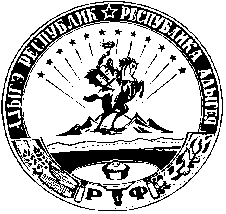 АДЫГЭ РЕСПУБЛИКХьатыгъужъкъое муниципальнэ къоджэ псэупIэ чIыпIэм изэхэщапIэ янароднэ депутатхэм я Совет385462, къ. Пщычэу,ур. Лениным ыцI, 51тел. 9-31-36,тел. Факс (87773) 9-31-36e-mail: dnurbij @ yandex.ru№ п/пНаименование услугиЦена, руб.1.Оформление документов, необходимых для погребениябесплатно2.Предоставление (изготовление), доставка предметов, необходимыхдля погребения (в зависимости от вероисповедания усопшего)  2432,982.1. Гроб стандартный, строганный, из материалов толщиной 25 – 32 мм, обитый внутри и снаружи тканью хлопчатобумажной с подушкой из стружки 1751,772.2. Инвентарная табличка деревянная  с указанием Ф.И.О. , даты рождения и смерти96,602.3. Доставка гроба и похоронных принадлежностей по адресу указанному заказчиком584,613.Перевозка тела (останков) умершего к месту захоронения651,074.Погребение умершего при рытье могилы вручную2193.235.ИТОГО предельная стоимость гарантированного перечняуслуг по погребению5277,28Наименование затрат Сумма, руб.1.ФОТ:основная  7632/166 *3,15ч/чдополнительная з/пл. 10%159,30144,8214,482. ЕСН 30,2%48,113. Расход ГСМ:143,69АИ 92 17км. *(25/100 км.) = 4,25*29,91руб.Масло моторное (1,1л./100 км.)*17 км. = 0,19*87,2127,1216,574. Запасные части   и инвентарь 52,835. Общеэксплуатационные  расходы 0,54 от ФОТ86,026. Общецеховые расходы 0,49 от ФОТ78,067. Себестоимость 1 перевозки568,018. Рентабельность 15%83,069. Всего 651,07Стоимость перевозки тела (останков) умершего катафалком651,07№ п/п              Стоимость затрат   Сумма затрат. руб.1.ФОТОснование 9343,4/166*12  ч/ч* 1,0542Дополнительная з/пл. 10 %783,23712,0371,202.ЕСН 30,2%236,543.Общеэксплуатационные расходы 0,54422,944.Общецеховые расходы 0,49 от ФОТ  383,785.Себестоимость 1826,496.Рентабельность 20%366,747.Всего 2193,238.Отпускная стоимость2193,23                     Наименование затрат  Сумма, руб1. ФОТ307,12( основная з/пл)279,20изготовление подушки 36,55* 0,40 ч/ч 14,62изготовление гроба 55,72*3,92 ч/ч218,42обивка гроба 33,45* 1,38 ч/ч46,16Дополнительная з/пл 10%27,922.  Страховые взносы, фонды 30,2%92,753. Электроэнергия 1,6ч.*7,7 кВт.*6,9485,504. Расход материалов:716,60доска н/об 25мм. .куб. * 3598,66 руб.431,84ткань крашеная х/б 5,5м.*17,51 руб.96,31наволочка 1шт.*  49,14руб.49,14ткань белая 5,5м.*15,28 руб.84,04скоба 0,35 пачки*17,63 руб.6,17гвозди 0,4кг.* 122,75 руб.49,105. Общеэксплутационные расходы 0,54 от ФОТ165,846. Общецеховые расходы 0,49 от ФОТ150,497. Себестоимость 1518,308. Прибыль 233,479. Всего:1751,77                     Наименование затрат  Сумма, руб1. ФОТ156,41( основная з/пл) 8807/166*2,68 ч/ч142,19Дополнительная з/пл 10%14,222.  ЕСН 30,2%47,243. ГСМ АИ – 92 12 л./100 км.*17 км. =2,044л*29,91Масло «ЛУКОЙЛ» (0,1/100 км.)*17 км. = 0,017 л.*166,4761,142,834. Амортизация  4874 /166ч. *2,68ч.78,695. Общеэксплуатационные  расходы 0,54 от ФОТ .84,466. Общецеховые расходы 0,49 от ФОТ  76,647. Себестоимость 507,41Прибыль  (рентабельность 15%)77,20Всего затрат 584,61Стоимость 1 – ой доставки 584,61                     Наименование затрат  Сумма, руб1. ФОТ26,51( основная з/пл)  60,09*0,342= 20,5540,69*0,087ч/ч = 3,55Дополнительная з/пл 10%24,102,412.  ЕСН 30,2%8,013. Материалы:21,88Доска обрезная 25 мм. 0,0018м. куб. *9494,44руб. 17,09Краска 0,02 кг. *239,5 руб. 4,794. Общеэксплуатационные  расходы  от ФОТ* 0,54 .14,325. Общецеховые расходы  от ФОТ *0,49 12,996. Себестоимость 83,71Прибыль  (рентабельность 15%)12,89Всего96,60РЕСПУБЛИКА АДЫГЕЯСовет народных депутатовМуниципального образования«Хатажукайское сельское поселение»385462, а. Пшичо,ул. Ленина, 51АДЫГЭ РЕСПУБЛИКХьатыгъужъкъое муниципальнэ къоджэ псэупIэ чIыпIэм изэхэщапIэ янароднэ депутатхэм я Совет385462, къ. Пщычэу,ур. Лениным ыцI, 51Карабетов К.А. Глава администрации муниципального образования «Хатажукайское сельское поселение», председатель комиссииДатхужев Н.А. Заместитель главы администрации муниципального образования «Хатажукайское сельское поселение»,  заместитель председателя комиссииЛямова З.Н. Специалист первой категории администрации муниципального образования «Хатажукайское сельское поселение», секретарь комиссии.  Члены комиссии: Иванова М.Т. Главный – финансист администрации муниципального образования «Хатажукайское сельское поселение».Хачецукова Н.А.  Специалист по общим вопросам администрации муниципального образования «Хатажукайское сельское поселение».Керяшева Э.К.   Специалист по социальным вопросам администрации муниципального образования «Хатажукайское сельское поселение».  РЕСПУБЛИКА АДЫГЕЯСовет народных депутатовМуниципального образования«Хатажукайское сельское поселение»385462, а. Пшичо,ул. Ленина, 51АДЫГЭ РЕСПУБЛИКХьатыгъужъкъое муниципальнэ къоджэ псэупIэ чIыпIэм изэхэщапIэ янароднэ депутатхэм я Совет385462, къ. Пщычэу,ур. Лениным ыцI, 51